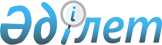 Қазақстан Республикасын индустриялық-инновациялық дамытудың 2015 - 2019 жылдарға арналған мемлекеттік бағдарламасын іске асыру жөніндегі іс-шаралар жоспарын бекіту туралыҚазақстан Республикасы Үкіметінің 2014 жылғы 30 қазандағы № 1159 қаулысы.
      "Қазақстан Республикасын индустриялық-инновациялық дамытудың 
      2015 – 2019 жылдарға арналған мемлекеттік бағдарламасын бекіту туралы және "Мемлекеттік бағдарламалар тізбесін бекіту туралы" Қазақстан Республикасы Президентінің 2010 жылғы 19 наурыздағы № 957 Жарлығына толықтыру енгізу туралы" Қазақстан Республикасы Президентінің 2014 жылғы 1 тамыздағы_№ 874 Жарлығын іске асыру мақсатында Қазақстан Республикасының Үкіметі ҚАУЛЫ ЕТЕДІ:
      1. Қоса беріліп отырған Қазақстан Республикасын индустриялық инновациялық дамытудың 2015 – 2019 жылдарға арналған мемлекеттік бағдарламасын іске асыру жөніндегі іс-шаралар жоспары (бұдан әрі – Іс-шаралар жоспары) бекітілсін.
      2. Жауапты орталық және жергілікті атқарушы органдар мен ұйымдар (келісім бойынша):
      1) Іс-шаралар жоспарының уақтылы орындалуын қамтамасыз етсін;
      2) Іс-шаралар жоспарының іске асырылуы туралы ақпаратты "Қазақстан Республикасындағы мемлекеттік жоспарлау жүйесінің одан әрі жұмыс істеуінің кейбір мәселелері туралы" Қазақстан Республикасы Президентінің 2010 жылғы 4 наурыздағы № 931 Жарлығында белгіленген мерзімдерде және тәртіппен берсін.
      3. Осы қаулының орындалуын бақылау Қазақстан Республикасы Инвестициялар және даму министрлігіне жүктелсін.
      4. Осы қаулы қол қойылған күнінен бастап қолданысқа енгізіледі. Қазақстан Республикасын индустриялық-инновациялық дамытудың 2015 – 2019 жылдарға арналған мемлекеттік бағдарламасын іске асыру жөніндегі іс-шаралар жоспары
      Ескерту. Іс-шаралар жоспары жаңа редакцияда - ҚР Үкіметінің 26.12.2016 N 854; өзгеріс енгізілді - 01.03.2017 № 100; 10.03.2017 № 112; 08.09.2017 № 549; 19.04.2019 № 215; 29.07.2019 № 546 қаулыларымен.
					© 2012. Қазақстан Республикасы Әділет министрлігінің «Қазақстан Республикасының Заңнама және құқықтық ақпарат институты» ШЖҚ РМК
				
      Қазақстан Республикасының

      Премьер-Министрі

К. Мәсімов
Қазақстан Республикасы
Үкіметінің
2014 жылғы 30 қазандағы
№ 1159 қаулысымен
бекітілген
Р/с №
Атауы
Өлшем бірлігі
Аяқтау нысаны
Орындау мерзімі
Орындауға жауаптылар
Орындауға жауаптылар
Оның ішінде жылдар бойынша
Оның ішінде жылдар бойынша
Оның ішінде жылдар бойынша
Оның ішінде жылдар бойынша
Оның ішінде жылдар бойынша
Оның ішінде жылдар бойынша
Оның ішінде жылдар бойынша
Оның ішінде жылдар бойынша
Оның ішінде жылдар бойынша
Оның ішінде жылдар бойынша
Оның ішінде жылдар бойынша
Оның ішінде жылдар бойынша
Оның ішінде жылдар бойынша
Оның ішінде жылдар бойынша
Оның ішінде жылдар бойынша
Оның ішінде жылдар бойынша
Оның ішінде жылдар бойынша
Оның ішінде жылдар бойынша
Оның ішінде жылдар бойынша
Оның ішінде жылдар бойынша
Оның ішінде жылдар бойынша
Қар жы лан дыру көздері
Қар жы лан дыру көздері
Қар жы лан дыру көздері
Қар жы лан дыру көздері
Қар жы лан дыру көздері
Бюд жет тік бағ дар лама ның коды
Бюд жет тік бағ дар лама ның коды
Бюд жет тік бағ дар лама ның коды
Бюд жет тік бағ дар лама ның коды
Р/с №
Атауы
Өлшем бірлігі
Аяқтау нысаны
Орындау мерзімі
Орындауға жауаптылар
Орындауға жауаптылар
2015 жыл
2016 жыл
2016 жыл
2016 жыл
2016 жыл
2017 жыл
2017 жыл
2018 жыл
2018 жыл
2018 жыл
2018 жыл
2018 жыл
2019 жыл
2019 жыл
2019 жыл
2019 жыл
2019 жыл
Барлығы
Барлығы
Барлығы
Барлығы
1
2
3
4
5
6
6
7
8
8
8
8
9
9
10
10
10
10
10
11
11
11
11
11
12
12
12
12
13
13
13
13
13
14
14
14
14
Мақсаты: Еңбек өнімділігін арттыруға және өңделген тауарлар экспортының көлемін ұлғайтуға бағытталған өңдеуші өнеркәсіптің бәсекеге қабілеттілігін екпінді ынталандыру
Мақсаты: Еңбек өнімділігін арттыруға және өңделген тауарлар экспортының көлемін ұлғайтуға бағытталған өңдеуші өнеркәсіптің бәсекеге қабілеттілігін екпінді ынталандыру
Мақсаты: Еңбек өнімділігін арттыруға және өңделген тауарлар экспортының көлемін ұлғайтуға бағытталған өңдеуші өнеркәсіптің бәсекеге қабілеттілігін екпінді ынталандыру
Мақсаты: Еңбек өнімділігін арттыруға және өңделген тауарлар экспортының көлемін ұлғайтуға бағытталған өңдеуші өнеркәсіптің бәсекеге қабілеттілігін екпінді ынталандыру
Мақсаты: Еңбек өнімділігін арттыруға және өңделген тауарлар экспортының көлемін ұлғайтуға бағытталған өңдеуші өнеркәсіптің бәсекеге қабілеттілігін екпінді ынталандыру
Мақсаты: Еңбек өнімділігін арттыруға және өңделген тауарлар экспортының көлемін ұлғайтуға бағытталған өңдеуші өнеркәсіптің бәсекеге қабілеттілігін екпінді ынталандыру
Мақсаты: Еңбек өнімділігін арттыруға және өңделген тауарлар экспортының көлемін ұлғайтуға бағытталған өңдеуші өнеркәсіптің бәсекеге қабілеттілігін екпінді ынталандыру
Мақсаты: Еңбек өнімділігін арттыруға және өңделген тауарлар экспортының көлемін ұлғайтуға бағытталған өңдеуші өнеркәсіптің бәсекеге қабілеттілігін екпінді ынталандыру
Мақсаты: Еңбек өнімділігін арттыруға және өңделген тауарлар экспортының көлемін ұлғайтуға бағытталған өңдеуші өнеркәсіптің бәсекеге қабілеттілігін екпінді ынталандыру
Мақсаты: Еңбек өнімділігін арттыруға және өңделген тауарлар экспортының көлемін ұлғайтуға бағытталған өңдеуші өнеркәсіптің бәсекеге қабілеттілігін екпінді ынталандыру
Мақсаты: Еңбек өнімділігін арттыруға және өңделген тауарлар экспортының көлемін ұлғайтуға бағытталған өңдеуші өнеркәсіптің бәсекеге қабілеттілігін екпінді ынталандыру
Мақсаты: Еңбек өнімділігін арттыруға және өңделген тауарлар экспортының көлемін ұлғайтуға бағытталған өңдеуші өнеркәсіптің бәсекеге қабілеттілігін екпінді ынталандыру
Мақсаты: Еңбек өнімділігін арттыруға және өңделген тауарлар экспортының көлемін ұлғайтуға бағытталған өңдеуші өнеркәсіптің бәсекеге қабілеттілігін екпінді ынталандыру
Мақсаты: Еңбек өнімділігін арттыруға және өңделген тауарлар экспортының көлемін ұлғайтуға бағытталған өңдеуші өнеркәсіптің бәсекеге қабілеттілігін екпінді ынталандыру
Мақсаты: Еңбек өнімділігін арттыруға және өңделген тауарлар экспортының көлемін ұлғайтуға бағытталған өңдеуші өнеркәсіптің бәсекеге қабілеттілігін екпінді ынталандыру
Мақсаты: Еңбек өнімділігін арттыруға және өңделген тауарлар экспортының көлемін ұлғайтуға бағытталған өңдеуші өнеркәсіптің бәсекеге қабілеттілігін екпінді ынталандыру
Мақсаты: Еңбек өнімділігін арттыруға және өңделген тауарлар экспортының көлемін ұлғайтуға бағытталған өңдеуші өнеркәсіптің бәсекеге қабілеттілігін екпінді ынталандыру
Мақсаты: Еңбек өнімділігін арттыруға және өңделген тауарлар экспортының көлемін ұлғайтуға бағытталған өңдеуші өнеркәсіптің бәсекеге қабілеттілігін екпінді ынталандыру
Мақсаты: Еңбек өнімділігін арттыруға және өңделген тауарлар экспортының көлемін ұлғайтуға бағытталған өңдеуші өнеркәсіптің бәсекеге қабілеттілігін екпінді ынталандыру
Мақсаты: Еңбек өнімділігін арттыруға және өңделген тауарлар экспортының көлемін ұлғайтуға бағытталған өңдеуші өнеркәсіптің бәсекеге қабілеттілігін екпінді ынталандыру
Мақсаты: Еңбек өнімділігін арттыруға және өңделген тауарлар экспортының көлемін ұлғайтуға бағытталған өңдеуші өнеркәсіптің бәсекеге қабілеттілігін екпінді ынталандыру
Мақсаты: Еңбек өнімділігін арттыруға және өңделген тауарлар экспортының көлемін ұлғайтуға бағытталған өңдеуші өнеркәсіптің бәсекеге қабілеттілігін екпінді ынталандыру
Мақсаты: Еңбек өнімділігін арттыруға және өңделген тауарлар экспортының көлемін ұлғайтуға бағытталған өңдеуші өнеркәсіптің бәсекеге қабілеттілігін екпінді ынталандыру
Мақсаты: Еңбек өнімділігін арттыруға және өңделген тауарлар экспортының көлемін ұлғайтуға бағытталған өңдеуші өнеркәсіптің бәсекеге қабілеттілігін екпінді ынталандыру
Мақсаты: Еңбек өнімділігін арттыруға және өңделген тауарлар экспортының көлемін ұлғайтуға бағытталған өңдеуші өнеркәсіптің бәсекеге қабілеттілігін екпінді ынталандыру
Мақсаты: Еңбек өнімділігін арттыруға және өңделген тауарлар экспортының көлемін ұлғайтуға бағытталған өңдеуші өнеркәсіптің бәсекеге қабілеттілігін екпінді ынталандыру
Мақсаты: Еңбек өнімділігін арттыруға және өңделген тауарлар экспортының көлемін ұлғайтуға бағытталған өңдеуші өнеркәсіптің бәсекеге қабілеттілігін екпінді ынталандыру
Мақсаты: Еңбек өнімділігін арттыруға және өңделген тауарлар экспортының көлемін ұлғайтуға бағытталған өңдеуші өнеркәсіптің бәсекеге қабілеттілігін екпінді ынталандыру
Мақсаты: Еңбек өнімділігін арттыруға және өңделген тауарлар экспортының көлемін ұлғайтуға бағытталған өңдеуші өнеркәсіптің бәсекеге қабілеттілігін екпінді ынталандыру
Мақсаты: Еңбек өнімділігін арттыруға және өңделген тауарлар экспортының көлемін ұлғайтуға бағытталған өңдеуші өнеркәсіптің бәсекеге қабілеттілігін екпінді ынталандыру
Мақсаты: Еңбек өнімділігін арттыруға және өңделген тауарлар экспортының көлемін ұлғайтуға бағытталған өңдеуші өнеркәсіптің бәсекеге қабілеттілігін екпінді ынталандыру
Мақсаты: Еңбек өнімділігін арттыруға және өңделген тауарлар экспортының көлемін ұлғайтуға бағытталған өңдеуші өнеркәсіптің бәсекеге қабілеттілігін екпінді ынталандыру
Мақсаты: Еңбек өнімділігін арттыруға және өңделген тауарлар экспортының көлемін ұлғайтуға бағытталған өңдеуші өнеркәсіптің бәсекеге қабілеттілігін екпінді ынталандыру
Мақсаты: Еңбек өнімділігін арттыруға және өңделген тауарлар экспортының көлемін ұлғайтуға бағытталған өңдеуші өнеркәсіптің бәсекеге қабілеттілігін екпінді ынталандыру
Мақсаты: Еңбек өнімділігін арттыруға және өңделген тауарлар экспортының көлемін ұлғайтуға бағытталған өңдеуші өнеркәсіптің бәсекеге қабілеттілігін екпінді ынталандыру
Мақсаты: Еңбек өнімділігін арттыруға және өңделген тауарлар экспортының көлемін ұлғайтуға бағытталған өңдеуші өнеркәсіптің бәсекеге қабілеттілігін екпінді ынталандыру
Мақсаты: Еңбек өнімділігін арттыруға және өңделген тауарлар экспортының көлемін ұлғайтуға бағытталған өңдеуші өнеркәсіптің бәсекеге қабілеттілігін екпінді ынталандыру
Нысаналы индикаторлар1):
1.
Өңдеуші өнеркәсіп өнімі экспортының құндық көлемінің 2015 жылғы деңгейге қарағанда 19 %-ға өсуі
%
2015-2019 жылдар
ИДМ, АШМ, ЭМ, облыстардың, Алматы және Астана қалаларының әкімдіктері
ИДМ, АШМ, ЭМ, облыстардың, Алматы және Астана қалаларының әкімдіктері
100
86
86
86
86
97
97
107
107
107
107
107
119
119
119
119
119
119
119
119
119
2.
Өңдеуші өнеркәсіпте еңбек өнімділігінің 2015 жылғы деңгейге қарағанда нақты мәнде 22 %-ға өсуі
%
2015-2019 жылдар
ИДМ, АШМ, ЭМ, облыстардың, Алматы және Астана қалаларының әкімдіктері
ИДМ, АШМ, ЭМ, облыстардың, Алматы және Астана қалаларының әкімдіктері
100
101,3
101,3
101,3
101,3
105,6
105,6
111,9
111,9
111,9
111,9
111,9
122
122
122
122
122
122
122
122
122
3.
2015 – 2019 жылдардағы өңдеуші өнеркәсіптің негізгі капиталына инвестициялар көлемі 4,5 трлн. теңге сомасында
млн. теңге
2015-2019 жылдар
ИДМ, АШМ, ЭМ, ҰЭМ, облыстардың, Алматы және Астана қалаларының әкімдіктері, "Бәйтерек" ҰБХ" АҚ (келісім бойынша), "ҚазАгро" ҰБХ" АҚ (келісім бойынша)
ИДМ, АШМ, ЭМ, ҰЭМ, облыстардың, Алматы және Астана қалаларының әкімдіктері, "Бәйтерек" ҰБХ" АҚ (келісім бойынша), "ҚазАгро" ҰБХ" АҚ (келісім бойынша)
774

0002)

 
750

000

 
750

000

 
750

000

 
750

000

 
828 000

 
828 000

 
1 032

000

 
1 032

000

 
1 032

000

 
1 032

000

 
1 032

000

 
1 149 000

 
1 149 000

 
1 149 000

 
1 149 000

 
1 149 000

 
4 553 000

 
4 553 000

 
4 553 000

 
4 553 000

 
4.
Өңдеуші өнеркәсіптегі энергия сыйымдылығының 2014 жылғы деңгейге қарағанда кемінде 7 %-ға төмендеуі
%
2015-2019 жылдар
ИДМ, ЭМ, облыстардың, Алматы және Астана қалаларының әкімдіктері
ИДМ, ЭМ, облыстардың, Алматы және Астана қалаларының әкімдіктері
99
98
98
98
98
97
97
95
95
95
95
95
93
93
93
93
93
93
93
93
93
1) экспорт, еңбек өнімділігі мен инвестициялар бойынша нысаналы индикаторлардың жоспарлы мәндері басым секторлар мен өңірлер бөлінісінде декомпозиция қорытындылары бойынша айқындалатын болады

2)ҚР ҰЭМ СК 2015 жылғы қаңтар-желтоқсан үшін жедел деректері
1) экспорт, еңбек өнімділігі мен инвестициялар бойынша нысаналы индикаторлардың жоспарлы мәндері басым секторлар мен өңірлер бөлінісінде декомпозиция қорытындылары бойынша айқындалатын болады

2)ҚР ҰЭМ СК 2015 жылғы қаңтар-желтоқсан үшін жедел деректері
1) экспорт, еңбек өнімділігі мен инвестициялар бойынша нысаналы индикаторлардың жоспарлы мәндері басым секторлар мен өңірлер бөлінісінде декомпозиция қорытындылары бойынша айқындалатын болады

2)ҚР ҰЭМ СК 2015 жылғы қаңтар-желтоқсан үшін жедел деректері
1) экспорт, еңбек өнімділігі мен инвестициялар бойынша нысаналы индикаторлардың жоспарлы мәндері басым секторлар мен өңірлер бөлінісінде декомпозиция қорытындылары бойынша айқындалатын болады

2)ҚР ҰЭМ СК 2015 жылғы қаңтар-желтоқсан үшін жедел деректері
1) экспорт, еңбек өнімділігі мен инвестициялар бойынша нысаналы индикаторлардың жоспарлы мәндері басым секторлар мен өңірлер бөлінісінде декомпозиция қорытындылары бойынша айқындалатын болады

2)ҚР ҰЭМ СК 2015 жылғы қаңтар-желтоқсан үшін жедел деректері
1) экспорт, еңбек өнімділігі мен инвестициялар бойынша нысаналы индикаторлардың жоспарлы мәндері басым секторлар мен өңірлер бөлінісінде декомпозиция қорытындылары бойынша айқындалатын болады

2)ҚР ҰЭМ СК 2015 жылғы қаңтар-желтоқсан үшін жедел деректері
1) экспорт, еңбек өнімділігі мен инвестициялар бойынша нысаналы индикаторлардың жоспарлы мәндері басым секторлар мен өңірлер бөлінісінде декомпозиция қорытындылары бойынша айқындалатын болады

2)ҚР ҰЭМ СК 2015 жылғы қаңтар-желтоқсан үшін жедел деректері
1) экспорт, еңбек өнімділігі мен инвестициялар бойынша нысаналы индикаторлардың жоспарлы мәндері басым секторлар мен өңірлер бөлінісінде декомпозиция қорытындылары бойынша айқындалатын болады

2)ҚР ҰЭМ СК 2015 жылғы қаңтар-желтоқсан үшін жедел деректері
1) экспорт, еңбек өнімділігі мен инвестициялар бойынша нысаналы индикаторлардың жоспарлы мәндері басым секторлар мен өңірлер бөлінісінде декомпозиция қорытындылары бойынша айқындалатын болады

2)ҚР ҰЭМ СК 2015 жылғы қаңтар-желтоқсан үшін жедел деректері
1) экспорт, еңбек өнімділігі мен инвестициялар бойынша нысаналы индикаторлардың жоспарлы мәндері басым секторлар мен өңірлер бөлінісінде декомпозиция қорытындылары бойынша айқындалатын болады

2)ҚР ҰЭМ СК 2015 жылғы қаңтар-желтоқсан үшін жедел деректері
1) экспорт, еңбек өнімділігі мен инвестициялар бойынша нысаналы индикаторлардың жоспарлы мәндері басым секторлар мен өңірлер бөлінісінде декомпозиция қорытындылары бойынша айқындалатын болады

2)ҚР ҰЭМ СК 2015 жылғы қаңтар-желтоқсан үшін жедел деректері
1) экспорт, еңбек өнімділігі мен инвестициялар бойынша нысаналы индикаторлардың жоспарлы мәндері басым секторлар мен өңірлер бөлінісінде декомпозиция қорытындылары бойынша айқындалатын болады

2)ҚР ҰЭМ СК 2015 жылғы қаңтар-желтоқсан үшін жедел деректері
1) экспорт, еңбек өнімділігі мен инвестициялар бойынша нысаналы индикаторлардың жоспарлы мәндері басым секторлар мен өңірлер бөлінісінде декомпозиция қорытындылары бойынша айқындалатын болады

2)ҚР ҰЭМ СК 2015 жылғы қаңтар-желтоқсан үшін жедел деректері
1) экспорт, еңбек өнімділігі мен инвестициялар бойынша нысаналы индикаторлардың жоспарлы мәндері басым секторлар мен өңірлер бөлінісінде декомпозиция қорытындылары бойынша айқындалатын болады

2)ҚР ҰЭМ СК 2015 жылғы қаңтар-желтоқсан үшін жедел деректері
1) экспорт, еңбек өнімділігі мен инвестициялар бойынша нысаналы индикаторлардың жоспарлы мәндері басым секторлар мен өңірлер бөлінісінде декомпозиция қорытындылары бойынша айқындалатын болады

2)ҚР ҰЭМ СК 2015 жылғы қаңтар-желтоқсан үшін жедел деректері
1) экспорт, еңбек өнімділігі мен инвестициялар бойынша нысаналы индикаторлардың жоспарлы мәндері басым секторлар мен өңірлер бөлінісінде декомпозиция қорытындылары бойынша айқындалатын болады

2)ҚР ҰЭМ СК 2015 жылғы қаңтар-желтоқсан үшін жедел деректері
1) экспорт, еңбек өнімділігі мен инвестициялар бойынша нысаналы индикаторлардың жоспарлы мәндері басым секторлар мен өңірлер бөлінісінде декомпозиция қорытындылары бойынша айқындалатын болады

2)ҚР ҰЭМ СК 2015 жылғы қаңтар-желтоқсан үшін жедел деректері
1) экспорт, еңбек өнімділігі мен инвестициялар бойынша нысаналы индикаторлардың жоспарлы мәндері басым секторлар мен өңірлер бөлінісінде декомпозиция қорытындылары бойынша айқындалатын болады

2)ҚР ҰЭМ СК 2015 жылғы қаңтар-желтоқсан үшін жедел деректері
1) экспорт, еңбек өнімділігі мен инвестициялар бойынша нысаналы индикаторлардың жоспарлы мәндері басым секторлар мен өңірлер бөлінісінде декомпозиция қорытындылары бойынша айқындалатын болады

2)ҚР ҰЭМ СК 2015 жылғы қаңтар-желтоқсан үшін жедел деректері
1) экспорт, еңбек өнімділігі мен инвестициялар бойынша нысаналы индикаторлардың жоспарлы мәндері басым секторлар мен өңірлер бөлінісінде декомпозиция қорытындылары бойынша айқындалатын болады

2)ҚР ҰЭМ СК 2015 жылғы қаңтар-желтоқсан үшін жедел деректері
1) экспорт, еңбек өнімділігі мен инвестициялар бойынша нысаналы индикаторлардың жоспарлы мәндері басым секторлар мен өңірлер бөлінісінде декомпозиция қорытындылары бойынша айқындалатын болады

2)ҚР ҰЭМ СК 2015 жылғы қаңтар-желтоқсан үшін жедел деректері
1) экспорт, еңбек өнімділігі мен инвестициялар бойынша нысаналы индикаторлардың жоспарлы мәндері басым секторлар мен өңірлер бөлінісінде декомпозиция қорытындылары бойынша айқындалатын болады

2)ҚР ҰЭМ СК 2015 жылғы қаңтар-желтоқсан үшін жедел деректері
1) экспорт, еңбек өнімділігі мен инвестициялар бойынша нысаналы индикаторлардың жоспарлы мәндері басым секторлар мен өңірлер бөлінісінде декомпозиция қорытындылары бойынша айқындалатын болады

2)ҚР ҰЭМ СК 2015 жылғы қаңтар-желтоқсан үшін жедел деректері
1) экспорт, еңбек өнімділігі мен инвестициялар бойынша нысаналы индикаторлардың жоспарлы мәндері басым секторлар мен өңірлер бөлінісінде декомпозиция қорытындылары бойынша айқындалатын болады

2)ҚР ҰЭМ СК 2015 жылғы қаңтар-желтоқсан үшін жедел деректері
1) экспорт, еңбек өнімділігі мен инвестициялар бойынша нысаналы индикаторлардың жоспарлы мәндері басым секторлар мен өңірлер бөлінісінде декомпозиция қорытындылары бойынша айқындалатын болады

2)ҚР ҰЭМ СК 2015 жылғы қаңтар-желтоқсан үшін жедел деректері
1) экспорт, еңбек өнімділігі мен инвестициялар бойынша нысаналы индикаторлардың жоспарлы мәндері басым секторлар мен өңірлер бөлінісінде декомпозиция қорытындылары бойынша айқындалатын болады

2)ҚР ҰЭМ СК 2015 жылғы қаңтар-желтоқсан үшін жедел деректері
1) экспорт, еңбек өнімділігі мен инвестициялар бойынша нысаналы индикаторлардың жоспарлы мәндері басым секторлар мен өңірлер бөлінісінде декомпозиция қорытындылары бойынша айқындалатын болады

2)ҚР ҰЭМ СК 2015 жылғы қаңтар-желтоқсан үшін жедел деректері
1) экспорт, еңбек өнімділігі мен инвестициялар бойынша нысаналы индикаторлардың жоспарлы мәндері басым секторлар мен өңірлер бөлінісінде декомпозиция қорытындылары бойынша айқындалатын болады

2)ҚР ҰЭМ СК 2015 жылғы қаңтар-желтоқсан үшін жедел деректері
1) экспорт, еңбек өнімділігі мен инвестициялар бойынша нысаналы индикаторлардың жоспарлы мәндері басым секторлар мен өңірлер бөлінісінде декомпозиция қорытындылары бойынша айқындалатын болады

2)ҚР ҰЭМ СК 2015 жылғы қаңтар-желтоқсан үшін жедел деректері
1) экспорт, еңбек өнімділігі мен инвестициялар бойынша нысаналы индикаторлардың жоспарлы мәндері басым секторлар мен өңірлер бөлінісінде декомпозиция қорытындылары бойынша айқындалатын болады

2)ҚР ҰЭМ СК 2015 жылғы қаңтар-желтоқсан үшін жедел деректері
1) экспорт, еңбек өнімділігі мен инвестициялар бойынша нысаналы индикаторлардың жоспарлы мәндері басым секторлар мен өңірлер бөлінісінде декомпозиция қорытындылары бойынша айқындалатын болады

2)ҚР ҰЭМ СК 2015 жылғы қаңтар-желтоқсан үшін жедел деректері
1) экспорт, еңбек өнімділігі мен инвестициялар бойынша нысаналы индикаторлардың жоспарлы мәндері басым секторлар мен өңірлер бөлінісінде декомпозиция қорытындылары бойынша айқындалатын болады

2)ҚР ҰЭМ СК 2015 жылғы қаңтар-желтоқсан үшін жедел деректері
1) экспорт, еңбек өнімділігі мен инвестициялар бойынша нысаналы индикаторлардың жоспарлы мәндері басым секторлар мен өңірлер бөлінісінде декомпозиция қорытындылары бойынша айқындалатын болады

2)ҚР ҰЭМ СК 2015 жылғы қаңтар-желтоқсан үшін жедел деректері
1) экспорт, еңбек өнімділігі мен инвестициялар бойынша нысаналы индикаторлардың жоспарлы мәндері басым секторлар мен өңірлер бөлінісінде декомпозиция қорытындылары бойынша айқындалатын болады

2)ҚР ҰЭМ СК 2015 жылғы қаңтар-желтоқсан үшін жедел деректері
1) экспорт, еңбек өнімділігі мен инвестициялар бойынша нысаналы индикаторлардың жоспарлы мәндері басым секторлар мен өңірлер бөлінісінде декомпозиция қорытындылары бойынша айқындалатын болады

2)ҚР ҰЭМ СК 2015 жылғы қаңтар-желтоқсан үшін жедел деректері
1) экспорт, еңбек өнімділігі мен инвестициялар бойынша нысаналы индикаторлардың жоспарлы мәндері басым секторлар мен өңірлер бөлінісінде декомпозиция қорытындылары бойынша айқындалатын болады

2)ҚР ҰЭМ СК 2015 жылғы қаңтар-желтоқсан үшін жедел деректері
1) экспорт, еңбек өнімділігі мен инвестициялар бойынша нысаналы индикаторлардың жоспарлы мәндері басым секторлар мен өңірлер бөлінісінде декомпозиция қорытындылары бойынша айқындалатын болады

2)ҚР ҰЭМ СК 2015 жылғы қаңтар-желтоқсан үшін жедел деректері
1-міндет. Дәстүрлі секторлардағы кәсіпорындарды жаңғырту есебінен тиімді базалық индустрияны құруды аяқтау
1-міндет. Дәстүрлі секторлардағы кәсіпорындарды жаңғырту есебінен тиімді базалық индустрияны құруды аяқтау
1-міндет. Дәстүрлі секторлардағы кәсіпорындарды жаңғырту есебінен тиімді базалық индустрияны құруды аяқтау
1-міндет. Дәстүрлі секторлардағы кәсіпорындарды жаңғырту есебінен тиімді базалық индустрияны құруды аяқтау
1-міндет. Дәстүрлі секторлардағы кәсіпорындарды жаңғырту есебінен тиімді базалық индустрияны құруды аяқтау
1-міндет. Дәстүрлі секторлардағы кәсіпорындарды жаңғырту есебінен тиімді базалық индустрияны құруды аяқтау
1-міндет. Дәстүрлі секторлардағы кәсіпорындарды жаңғырту есебінен тиімді базалық индустрияны құруды аяқтау
1-міндет. Дәстүрлі секторлардағы кәсіпорындарды жаңғырту есебінен тиімді базалық индустрияны құруды аяқтау
1-міндет. Дәстүрлі секторлардағы кәсіпорындарды жаңғырту есебінен тиімді базалық индустрияны құруды аяқтау
1-міндет. Дәстүрлі секторлардағы кәсіпорындарды жаңғырту есебінен тиімді базалық индустрияны құруды аяқтау
1-міндет. Дәстүрлі секторлардағы кәсіпорындарды жаңғырту есебінен тиімді базалық индустрияны құруды аяқтау
1-міндет. Дәстүрлі секторлардағы кәсіпорындарды жаңғырту есебінен тиімді базалық индустрияны құруды аяқтау
1-міндет. Дәстүрлі секторлардағы кәсіпорындарды жаңғырту есебінен тиімді базалық индустрияны құруды аяқтау
1-міндет. Дәстүрлі секторлардағы кәсіпорындарды жаңғырту есебінен тиімді базалық индустрияны құруды аяқтау
1-міндет. Дәстүрлі секторлардағы кәсіпорындарды жаңғырту есебінен тиімді базалық индустрияны құруды аяқтау
1-міндет. Дәстүрлі секторлардағы кәсіпорындарды жаңғырту есебінен тиімді базалық индустрияны құруды аяқтау
1-міндет. Дәстүрлі секторлардағы кәсіпорындарды жаңғырту есебінен тиімді базалық индустрияны құруды аяқтау
1-міндет. Дәстүрлі секторлардағы кәсіпорындарды жаңғырту есебінен тиімді базалық индустрияны құруды аяқтау
1-міндет. Дәстүрлі секторлардағы кәсіпорындарды жаңғырту есебінен тиімді базалық индустрияны құруды аяқтау
1-міндет. Дәстүрлі секторлардағы кәсіпорындарды жаңғырту есебінен тиімді базалық индустрияны құруды аяқтау
1-міндет. Дәстүрлі секторлардағы кәсіпорындарды жаңғырту есебінен тиімді базалық индустрияны құруды аяқтау
1-міндет. Дәстүрлі секторлардағы кәсіпорындарды жаңғырту есебінен тиімді базалық индустрияны құруды аяқтау
1-міндет. Дәстүрлі секторлардағы кәсіпорындарды жаңғырту есебінен тиімді базалық индустрияны құруды аяқтау
1-міндет. Дәстүрлі секторлардағы кәсіпорындарды жаңғырту есебінен тиімді базалық индустрияны құруды аяқтау
1-міндет. Дәстүрлі секторлардағы кәсіпорындарды жаңғырту есебінен тиімді базалық индустрияны құруды аяқтау
1-міндет. Дәстүрлі секторлардағы кәсіпорындарды жаңғырту есебінен тиімді базалық индустрияны құруды аяқтау
1-міндет. Дәстүрлі секторлардағы кәсіпорындарды жаңғырту есебінен тиімді базалық индустрияны құруды аяқтау
1-міндет. Дәстүрлі секторлардағы кәсіпорындарды жаңғырту есебінен тиімді базалық индустрияны құруды аяқтау
1-міндет. Дәстүрлі секторлардағы кәсіпорындарды жаңғырту есебінен тиімді базалық индустрияны құруды аяқтау
1-міндет. Дәстүрлі секторлардағы кәсіпорындарды жаңғырту есебінен тиімді базалық индустрияны құруды аяқтау
1-міндет. Дәстүрлі секторлардағы кәсіпорындарды жаңғырту есебінен тиімді базалық индустрияны құруды аяқтау
1-міндет. Дәстүрлі секторлардағы кәсіпорындарды жаңғырту есебінен тиімді базалық индустрияны құруды аяқтау
1-міндет. Дәстүрлі секторлардағы кәсіпорындарды жаңғырту есебінен тиімді базалық индустрияны құруды аяқтау
1-міндет. Дәстүрлі секторлардағы кәсіпорындарды жаңғырту есебінен тиімді базалық индустрияны құруды аяқтау
1-міндет. Дәстүрлі секторлардағы кәсіпорындарды жаңғырту есебінен тиімді базалық индустрияны құруды аяқтау
1-міндет. Дәстүрлі секторлардағы кәсіпорындарды жаңғырту есебінен тиімді базалық индустрияны құруды аяқтау
1-міндет. Дәстүрлі секторлардағы кәсіпорындарды жаңғырту есебінен тиімді базалық индустрияны құруды аяқтау
Нәтижелер көрсеткіштері:
1
Жұмыс істеп тұрған өндірістерді жаңғырту және кеңейту бойынша жобалардың саны
бірл.
2015-2019 жылдар
ИДМ, АШМ, ЭМ
ИДМ, АШМ, ЭМ
-
9
9
9
9
3
3
3
3
3
2
2
2
2
2
2
2
16
16
16
16
талап етілмейді
талап етілмейді
талап етілмейді
талап етілмейді
талап етілмейді
Іс-шаралар:
1.
"Бизнестің жол картасы – 2020" бірыңғай бағдарламасы шеңберінде жабдықты жаңғырту мен жаңартуды қаржыландыру арқылы өңдеуші өнеркәсіптегі кәсіпкерлік субъектілерін одан әрі қолдау
млн. теңге
ИДМ-ге ақпарат
2017 жылғы І тоқсан
"Бәйтерек" ҰБХ" АҚ (келісім бойынша)
"Бәйтерек" ҰБХ" АҚ (келісім бойынша)
-
10 00
10 00
10 00
10 00
17 500
17 500
17 500
17 500
17 500
10 000
10 000
2 500
2 500
2 500
2 500
2 500
40 000
40 000
40 000
40 000
РБ
РБ
РБ
РБ
РБ
220
220
220
220
2.
Қолданыстағы өндірістерді жаңғырту мен кеңейту жөніндегі индустрияландыру картасы жобаларын мониторингтеу
ИДМ-ге ақпарат
2016-2019 жылдардағы желтоқсан
ЭМ, АШМ, "Бәйтерек" ҰБХ" АҚ (келісім бойынша), ҰКП (келісім бойынша), "QazIndustry" ҚИЭО" АҚ (келісім бойынша)
ЭМ, АШМ, "Бәйтерек" ҰБХ" АҚ (келісім бойынша), ҰКП (келісім бойынша), "QazIndustry" ҚИЭО" АҚ (келісім бойынша)
-
-
-
-
-
-
-
-
-
-
-
-
-
-
-
-
-
-
-
-
-
талап етілмейді
талап етілмейді
талап етілмейді
талап етілмейді
талап етілмейді
3.
Жүйе құраушы кәсіпорындар қызметінің тиімділігін және еңбек өнімділігін арттыру бойынша ұсыныстар әзірлеу
Үйлестіру кеңесініңшешімі
2017 жылғы І тоқсан
ИДМ
ИДМ
-
-
-
-
-
-
-
-
-
-
-
-
-
-
-
-
-
-
-
-
-
талап етілмейді
талап етілмейді
талап етілмейді
талап етілмейді
талап етілмейді
4.
Тау-кен металлургия саласын дамыту үшін инновациялық технологияларды әзірлеу және енгізу
млн. теңге
енгізу актілері, орындалған жұмыстар бойынша есеп
2015-2019 жылдар ішінде жылына бір рет
"МШКҚӨҰО" РМК (келісім бойынша)
"МШКҚӨҰО" РМК (келісім бойынша)
600
300
300
300
300
598
598
598
598
598
598
598
598
598
598
598
598
2694
2694
2694
2694
РБ
РБ
РБ
РБ
РБ
057
057
057
057
2-міндет. Сала түзуші ірі жобаларды іске асыру арқылы индустриялық өсудің жаңа нүктелерін құру
2-міндет. Сала түзуші ірі жобаларды іске асыру арқылы индустриялық өсудің жаңа нүктелерін құру
2-міндет. Сала түзуші ірі жобаларды іске асыру арқылы индустриялық өсудің жаңа нүктелерін құру
2-міндет. Сала түзуші ірі жобаларды іске асыру арқылы индустриялық өсудің жаңа нүктелерін құру
2-міндет. Сала түзуші ірі жобаларды іске асыру арқылы индустриялық өсудің жаңа нүктелерін құру
2-міндет. Сала түзуші ірі жобаларды іске асыру арқылы индустриялық өсудің жаңа нүктелерін құру
2-міндет. Сала түзуші ірі жобаларды іске асыру арқылы индустриялық өсудің жаңа нүктелерін құру
2-міндет. Сала түзуші ірі жобаларды іске асыру арқылы индустриялық өсудің жаңа нүктелерін құру
2-міндет. Сала түзуші ірі жобаларды іске асыру арқылы индустриялық өсудің жаңа нүктелерін құру
2-міндет. Сала түзуші ірі жобаларды іске асыру арқылы индустриялық өсудің жаңа нүктелерін құру
2-міндет. Сала түзуші ірі жобаларды іске асыру арқылы индустриялық өсудің жаңа нүктелерін құру
2-міндет. Сала түзуші ірі жобаларды іске асыру арқылы индустриялық өсудің жаңа нүктелерін құру
2-міндет. Сала түзуші ірі жобаларды іске асыру арқылы индустриялық өсудің жаңа нүктелерін құру
2-міндет. Сала түзуші ірі жобаларды іске асыру арқылы индустриялық өсудің жаңа нүктелерін құру
2-міндет. Сала түзуші ірі жобаларды іске асыру арқылы индустриялық өсудің жаңа нүктелерін құру
2-міндет. Сала түзуші ірі жобаларды іске асыру арқылы индустриялық өсудің жаңа нүктелерін құру
2-міндет. Сала түзуші ірі жобаларды іске асыру арқылы индустриялық өсудің жаңа нүктелерін құру
2-міндет. Сала түзуші ірі жобаларды іске асыру арқылы индустриялық өсудің жаңа нүктелерін құру
2-міндет. Сала түзуші ірі жобаларды іске асыру арқылы индустриялық өсудің жаңа нүктелерін құру
2-міндет. Сала түзуші ірі жобаларды іске асыру арқылы индустриялық өсудің жаңа нүктелерін құру
2-міндет. Сала түзуші ірі жобаларды іске асыру арқылы индустриялық өсудің жаңа нүктелерін құру
2-міндет. Сала түзуші ірі жобаларды іске асыру арқылы индустриялық өсудің жаңа нүктелерін құру
2-міндет. Сала түзуші ірі жобаларды іске асыру арқылы индустриялық өсудің жаңа нүктелерін құру
2-міндет. Сала түзуші ірі жобаларды іске асыру арқылы индустриялық өсудің жаңа нүктелерін құру
2-міндет. Сала түзуші ірі жобаларды іске асыру арқылы индустриялық өсудің жаңа нүктелерін құру
2-міндет. Сала түзуші ірі жобаларды іске асыру арқылы индустриялық өсудің жаңа нүктелерін құру
2-міндет. Сала түзуші ірі жобаларды іске асыру арқылы индустриялық өсудің жаңа нүктелерін құру
2-міндет. Сала түзуші ірі жобаларды іске асыру арқылы индустриялық өсудің жаңа нүктелерін құру
2-міндет. Сала түзуші ірі жобаларды іске асыру арқылы индустриялық өсудің жаңа нүктелерін құру
2-міндет. Сала түзуші ірі жобаларды іске асыру арқылы индустриялық өсудің жаңа нүктелерін құру
2-міндет. Сала түзуші ірі жобаларды іске асыру арқылы индустриялық өсудің жаңа нүктелерін құру
2-міндет. Сала түзуші ірі жобаларды іске асыру арқылы индустриялық өсудің жаңа нүктелерін құру
2-міндет. Сала түзуші ірі жобаларды іске асыру арқылы индустриялық өсудің жаңа нүктелерін құру
2-міндет. Сала түзуші ірі жобаларды іске асыру арқылы индустриялық өсудің жаңа нүктелерін құру
2-міндет. Сала түзуші ірі жобаларды іске асыру арқылы индустриялық өсудің жаңа нүктелерін құру
2-міндет. Сала түзуші ірі жобаларды іске асыру арқылы индустриялық өсудің жаңа нүктелерін құру
2-міндет. Сала түзуші ірі жобаларды іске асыру арқылы индустриялық өсудің жаңа нүктелерін құру
Нәтижелер көрсеткіштері:
1
Жаңа ірі жобалар саны
бірл.
2016-2019 жылдар
2016-2019 жылдар
ИДМ, АШМ, "Бәйтерек" ҰБХ" АҚ
-
5
5
5
5
5
5
5
5
2
2
2
2
1
1
1
1
1
1
10
10
10
10
2
Іске асырылған пилоттық аумақтық кластерлер саны
бірл.
2016-2019 жылдар
2016-2019 жылдар
ИДМ
-
-
-
-
-
-
-
-
-
6
6
-
-
-
-
-
-
-
-
6
6
6
6
3
Global-2000/ТҰК енгізілген компаниялар тізімінен тартылған инвесторлар саны
бірл.
2016-2019 жылдар
2016-2019 жылдар
ИДМ
-
7
7
7
7
7
7
7
7
5
5
5
5
5
5
5
5
5
5
22
22
22
22
4
Өңдеуші өнеркәсіпте жұмыспен қамтылғандар саны 
мың адам
2016-2019 жылдар
2016-2019 жылдар
ИДМ, ДСӘДМ, АШМ, ЭМ
495,4
515,3
515,3
515,3
515,3
515,3
515,3
515,3
515,3
515,3
515,3
515,3
515,3
515,3
515,3
515,3
515,3
515,3
515,3
515,3
515,3
515,3
515,3
* өзін-өзі жұмыспен қамтыған халықты есепке алмағанда
* өзін-өзі жұмыспен қамтыған халықты есепке алмағанда
* өзін-өзі жұмыспен қамтыған халықты есепке алмағанда
* өзін-өзі жұмыспен қамтыған халықты есепке алмағанда
* өзін-өзі жұмыспен қамтыған халықты есепке алмағанда
* өзін-өзі жұмыспен қамтыған халықты есепке алмағанда
* өзін-өзі жұмыспен қамтыған халықты есепке алмағанда
* өзін-өзі жұмыспен қамтыған халықты есепке алмағанда
* өзін-өзі жұмыспен қамтыған халықты есепке алмағанда
* өзін-өзі жұмыспен қамтыған халықты есепке алмағанда
* өзін-өзі жұмыспен қамтыған халықты есепке алмағанда
* өзін-өзі жұмыспен қамтыған халықты есепке алмағанда
* өзін-өзі жұмыспен қамтыған халықты есепке алмағанда
* өзін-өзі жұмыспен қамтыған халықты есепке алмағанда
* өзін-өзі жұмыспен қамтыған халықты есепке алмағанда
* өзін-өзі жұмыспен қамтыған халықты есепке алмағанда
* өзін-өзі жұмыспен қамтыған халықты есепке алмағанда
* өзін-өзі жұмыспен қамтыған халықты есепке алмағанда
* өзін-өзі жұмыспен қамтыған халықты есепке алмағанда
* өзін-өзі жұмыспен қамтыған халықты есепке алмағанда
* өзін-өзі жұмыспен қамтыған халықты есепке алмағанда
* өзін-өзі жұмыспен қамтыған халықты есепке алмағанда
* өзін-өзі жұмыспен қамтыған халықты есепке алмағанда
* өзін-өзі жұмыспен қамтыған халықты есепке алмағанда
* өзін-өзі жұмыспен қамтыған халықты есепке алмағанда
* өзін-өзі жұмыспен қамтыған халықты есепке алмағанда
* өзін-өзі жұмыспен қамтыған халықты есепке алмағанда
* өзін-өзі жұмыспен қамтыған халықты есепке алмағанда
* өзін-өзі жұмыспен қамтыған халықты есепке алмағанда
* өзін-өзі жұмыспен қамтыған халықты есепке алмағанда
* өзін-өзі жұмыспен қамтыған халықты есепке алмағанда
* өзін-өзі жұмыспен қамтыған халықты есепке алмағанда
* өзін-өзі жұмыспен қамтыған халықты есепке алмағанда
* өзін-өзі жұмыспен қамтыған халықты есепке алмағанда
* өзін-өзі жұмыспен қамтыған халықты есепке алмағанда
* өзін-өзі жұмыспен қамтыған халықты есепке алмағанда
* өзін-өзі жұмыспен қамтыған халықты есепке алмағанда
Іс-шаралар:
Іс-шаралар:
5.
"Қазақстанның Даму Банкі" акционерлік қоғамының кредит беруі арқылы Бағдарламаны іске асыру шеңберінде инвестициялық жобаларды қаржыландыру
млн. теңге
ИДМ-ге ақпарат
2016-2019 жылдар ішінде
2016-2019 жылдар ішінде
"Бәйтерек" ҰБХ" АҚ (келісім бойынша)
"Бәйтерек" ҰБХ" АҚ (келісім бойынша)
"Бәйтерек" ҰБХ" АҚ (келісім бойынша)
"Бәйтерек" ҰБХ" АҚ (келісім бойынша)
-
РБ-75 000

ҚҚ-75 000
РБ-75 000

ҚҚ-75 000
РБ-75 000

ҚҚ-75 000
РБ-75 000

ҚҚ-75 000
РБ-75 000

ҚҚ-75 000
РБ-75 000

ҚҚ-75 000
РБ-75 000

ҚҚ-75 000
РБ-75 000

ҚҚ-75 000
РБ-75 000

ҚҚ-75 000
РБ-75 000

ҚҚ-75 000
РБ-75 000

ҚҚ-75 000
РБ-80 000

ҚҚ-80 000
РБ-86 600

ҚҚ-86 600
РБ-86 600

ҚҚ-86 600
-
-
-
-
РБ 241 600

ҚҚ-241 600
РБ 241 600

ҚҚ-241 600
РБ 241 600

ҚҚ-241 600
РБ, ҚҚ
РБ, ҚҚ
РБ, ҚҚ
РБ, ҚҚ
217
217
217
217
6.
Индустрияландыру картасы шеңберінде жаңа өндірістерді құру бойынша ірі жобаларды мониторингтеу
ИДМ-ге мониторингтеу нәтижелерін ұсыну
2016-2019 жылдардағы желтоқсан

 
2016-2019 жылдардағы желтоқсан

 
ЭМ, АШМ, ҚАӨМ, "Бәйтерек" ҰБХ" АҚ (келісім бойынша)
ЭМ, АШМ, ҚАӨМ, "Бәйтерек" ҰБХ" АҚ (келісім бойынша)
ЭМ, АШМ, ҚАӨМ, "Бәйтерек" ҰБХ" АҚ (келісім бойынша)
ЭМ, АШМ, ҚАӨМ, "Бәйтерек" ҰБХ" АҚ (келісім бойынша)
-
-
-
-
-
-
-
-
-
-
-
-
-
-
-
-
-
-
-
-
-
-
Талап етілмейді
Талап етілмейді
Талап етілмейді
Талап етілмейді
7.
Өңірлер кәсіпкерлігін қолдау картасына енгізілген жобаларды іске асыру (2017 жылдан бастап жаңа формат бойынша)
ҰЭМ-ге ақпарат
2016-2019 жылдары есептік жартыжылдықтан кейінгі айдың 10 күніне дейін
2016-2019 жылдары есептік жартыжылдықтан кейінгі айдың 10 күніне дейін
облыстардың, Алматы мен Астана қалаларының әкімдіктері, ҰКП (келісім бойынша)
облыстардың, Алматы мен Астана қалаларының әкімдіктері, ҰКП (келісім бойынша)
облыстардың, Алматы мен Астана қалаларының әкімдіктері, ҰКП (келісім бойынша)
облыстардың, Алматы мен Астана қалаларының әкімдіктері, ҰКП (келісім бойынша)
-
-
-
-
-
-
-
-
-
-
-
-
-
-
-
-
-
-
-
-
-
-
талап етілмейді
талап етілмейді
талап етілмейді
талап етілмейді
8.
Өңірлер кәсіпкерлігін қолдау картасына енгізілген жобаларды іске асыру (2017 жылдан бастап жаңа формат бойынша) барысын мониторингтеу
ИДМ-ге мониторингтеу нәтижелерін ұсыну
2016-2019 жылдары есептік жартыжылдықтан кейінгі айдың 15-і күніне дейін
2016-2019 жылдары есептік жартыжылдықтан кейінгі айдың 15-і күніне дейін
ҰЭМ, облыстардың, Алматы мен Астана қалаларының әкімдіктері
ҰЭМ, облыстардың, Алматы мен Астана қалаларының әкімдіктері
ҰЭМ, облыстардың, Алматы мен Астана қалаларының әкімдіктері
ҰЭМ, облыстардың, Алматы мен Астана қалаларының әкімдіктері
-
-
-
-
-
-
-
-
-
-
-
-
-
-
-
-
-
-
-
-
-
-
талап етілмейді
талап етілмейді
талап етілмейді
талап етілмейді
9.
Жобаларды индустрияландыру картасына және өңірлер кәсіпкерлігін қолдау карталарына енгізу қағидаларын бекіту туралы" Қазақстан Республикасы Үкіметінің 2016 жылғы 27 қаңтардағы  № 32 қаулысына өзгерістер енгізу
Үкімет қаулысы
2018 жылғы

I тоқсан
2018 жылғы

I тоқсан
ИДМ, ҰЭМ, ЭМ, АШМ, Қаржымині, мүдделі мемлекеттік органдар мен ұйымдар (келісім бойынша)
ИДМ, ҰЭМ, ЭМ, АШМ, Қаржымині, мүдделі мемлекеттік органдар мен ұйымдар (келісім бойынша)
ИДМ, ҰЭМ, ЭМ, АШМ, Қаржымині, мүдделі мемлекеттік органдар мен ұйымдар (келісім бойынша)
ИДМ, ҰЭМ, ЭМ, АШМ, Қаржымині, мүдделі мемлекеттік органдар мен ұйымдар (келісім бойынша)
-
-
-
-
-
-
-
-
-
-
-
-
-
-
-
-
-
-
-
-
-
-
талап етілмейді
талап етілмейді
талап етілмейді
талап етілмейді
10.
Тыңайтқыштарды өндіру бойынша өңірлік хаб құру жөніндегі мәселені пысықтау
Үйлестіру кеңесінің шешімі
2017 жылғы

І тоқсан
2017 жылғы

І тоқсан
ИДМ, ҰКП (келісім бойынша)
ИДМ, ҰКП (келісім бойынша)
ИДМ, ҰКП (келісім бойынша)
ИДМ, ҰКП (келісім бойынша)
-
-
-
-
-
-
-
-
-
-
-
-
-
-
-
-
-
-
-
-
-
-
талап етілмейді
талап етілмейді
талап етілмейді
талап етілмейді
11.
Минералды тыңайтқыштарды өндіруді ынталандыру, олардың ассортиментін кеңейту, өндірілетін өнімге шаққандағы өзіндік құнын төмендету, сондай-ақ тыңайтқыштардың химиялық қоймалары (базалары) жүйесін дамыту бойынша тетіктерді әзірлеу
Үйлестіру кеңесінің шешімі
2017 жылғы

І тоқсан
2017 жылғы

І тоқсан
ИДМ, АШМ, Қаржымині, ЭМ, ҰЭМ
ИДМ, АШМ, Қаржымині, ЭМ, ҰЭМ
ИДМ, АШМ, Қаржымині, ЭМ, ҰЭМ
ИДМ, АШМ, Қаржымині, ЭМ, ҰЭМ
-
-
-
-
-
-
-
-
-
-
-
-
-
-
-
-
-
-
-
-
-
-
талап етілмейді
талап етілмейді
талап етілмейді
талап етілмейді
12.
Тыңайтқыштарды қолдануды ынталандыру және тиімді пайдалану бойынша ұсыныстар әзірлеу
Үйлестіру кеңесінің шешімі
2017 жылғы

IІ тоқсан
2017 жылғы

IІ тоқсан
ИДМ, АШМ
ИДМ, АШМ
ИДМ, АШМ
ИДМ, АШМ
-
-
-
-
-
-
-
-
-
-
-
-
-
-
-
-
-
-
-
-
-
-
талап етілмейді
талап етілмейді
талап етілмейді
талап етілмейді
13.
Электр техникалық машина жасау кәсіпорнын өндірісті және дайын өнімнің бәсекеге қабілеттілігін арттыратын көлемде және бағада шикізатпен қамтамасыз ету мәселесін пысықтау
Үйлестіру кеңесінің шешімі
2017 жылғы I тоқсан
2017 жылғы I тоқсан
ИДМ, ҰЭМ, ҰКП (келісім бойынша)
ИДМ, ҰЭМ, ҰКП (келісім бойынша)
ИДМ, ҰЭМ, ҰКП (келісім бойынша)
ИДМ, ҰЭМ, ҰКП (келісім бойынша)
-
-
-
-
-
-
-
-
-
-
-
-
-
-
-
-
-
-
-
-
-
-
талап етілмейді
талап етілмейді
талап етілмейді
талап етілмейді
14.
Тікелей шетел инвестицияларын тартуды жандандыру, оның ішінде шетелде ілгерілету құралдарын пайдалану арқылы Қазақстан Республикасының инвестициялық имиджін қалыптастыру және ілгерілету жөніндегі жұмысты күшейту
млн. теңге
ИДМ-ге ақпарат
2015-2019 жылдардағы желтоқсан
2015-2019 жылдардағы желтоқсан
"KAZAKH INVEST" ҰК" АҚ (келісім бойынша)
"KAZAKH INVEST" ҰК" АҚ (келісім бойынша)
"KAZAKH INVEST" ҰК" АҚ (келісім бойынша)
"KAZAKH INVEST" ҰК" АҚ (келісім бойынша)
3 114,5
2 431,8
2 431,8
2 431,8
2 431,8
2 431,8
2 431,8
2 431,8
2 431,8
2 431,8
2 431,8
2 431,8
1 793,0
1 739,7
1 739,7
1 739,7
1 739,7
1 739,7
1 739,7
10 818,7
10 818,7
10 818,7
РБ
РБ
РБ
РБ
204 (100, 001)
204 (100, 001)
204 (100, 001)
204 (100, 001)
15.
Процестерді сүйемелдеуді және аумақтық кластерлерді дамытуды қолдауды қоса алғанда, кластерлік дамуды қолдау бойынша экономиканың басым секторларында ақпараттық-талдамалық зерттеулер мен консультациялық көрсетілетін қызметтерді жүргізу
млн. теңге
ИДМ-ге есеп
2017-2019 жылдардағы

желтоқсан
2017-2019 жылдардағы

желтоқсан
"QazIndustry" ҚИЭО" АҚ (келісім бойынша)
"QazIndustry" ҚИЭО" АҚ (келісім бойынша)
"QazIndustry" ҚИЭО" АҚ (келісім бойынша)
"QazIndustry" ҚИЭО" АҚ (келісім бойынша)
40,2
5,9
5,9
5,9
5,9
5,9
5,9
5,9
5,9
5,9
5,9
5,9
75,1
75,1
75,1
75,1
75,1
75,1
75,1
271,4
271,4
271,4
РБ
РБ
РБ
РБ
90 (102)
90 (102)
90 (102)
90 (102)
16.
"Аумақтық кластерлерді конкурстық іріктеу қағидаларын бекіту туралы" Қазақстан Республикасының Инвестициялар және даму министрінің 2015 жылғы 18 желтоқсандағы № 1212 бұйрығына өзгеріс енгізу
ИДМ бұйрығы
2017 жылғы

І тоқсан
2017 жылғы

І тоқсан
ИДМ, ҰЭМ, Қаржымині, АШМ, ЭМ, ДСӘДМ, "ҚИДИ" АҚ, ҰКП (келісім бойынша)
ИДМ, ҰЭМ, Қаржымині, АШМ, ЭМ, ДСӘДМ, "ҚИДИ" АҚ, ҰКП (келісім бойынша)
ИДМ, ҰЭМ, Қаржымині, АШМ, ЭМ, ДСӘДМ, "ҚИДИ" АҚ, ҰКП (келісім бойынша)
ИДМ, ҰЭМ, Қаржымині, АШМ, ЭМ, ДСӘДМ, "ҚИДИ" АҚ, ҰКП (келісім бойынша)
-
-
-
-
-
-
-
-
-
-
-
-
-
-
-
-
-
-
-
-
-
-
талап етілмейді
талап етілмейді
талап етілмейді
талап етілмейді
17.
Аумақтық кластерлерді дамыту жөніндегі жұмыс жоспарларын әзірлеу
жұмыс жоспарларын бекіту
2018 жылғы желтоқсан
2018 жылғы желтоқсан
ИДМ, "ҚИДИ" АҚ (келісім бойынша)
ИДМ, "ҚИДИ" АҚ (келісім бойынша)
ИДМ, "ҚИДИ" АҚ (келісім бойынша)
ИДМ, "ҚИДИ" АҚ (келісім бойынша)
-
-
-
-
-
-
-
-
-
-
-
-
-
-
-
-
-
-
-
-
-
-
талап етілмейді
талап етілмейді
талап етілмейді
талап етілмейді
18.
Қазақстан Республикасының Инвестициялар және даму министрінің 2015 жылғы 9 желтоқсандағы № 1194 бұйрығымен бекітілген Еңбек өнімділігін арттыруға және аумақтық кластерлерді дамытуға бағытталған индустриялық-инновациялық қызмет субъектілеріне мемлекеттік қолдау шараларын ұсыну қағидаларына Қазақстан Республикасы Президентінің 2016 жылғы 6 қыркүйектегі № 315 Жарлығымен бекітілген Қазақстан Республикасын индустриялық-инновациялық дамытудың 2015–2019 жылдарға арналған мемлекеттік бағдарламасына сәйкес келтіру бөлігінде

өзгерістер енгізу

 
ИДМ бұйрығы
2017 жылғы І тоқсан
2017 жылғы І тоқсан
ИДМ, ҰЭМ, АШМ, ҰКП (келісім бойынша), "ҚИДИ" АҚ (келісім бойынша)
ИДМ, ҰЭМ, АШМ, ҰКП (келісім бойынша), "ҚИДИ" АҚ (келісім бойынша)
ИДМ, ҰЭМ, АШМ, ҰКП (келісім бойынша), "ҚИДИ" АҚ (келісім бойынша)
ИДМ, ҰЭМ, АШМ, ҰКП (келісім бойынша), "ҚИДИ" АҚ (келісім бойынша)
-
-
-
-
-
-
-
-
-
-
-
-
-
-
-
-
-
-
-
-
-
-
талап етілмейді
талап етілмейді
талап етілмейді
талап етілмейді
19.
Аумақтық кластерлерді қолдауға бағытталған мемлекеттік қолдау шараларын ұсыну
млн. теңге
ҰЭМ-ге есеп
2018-2019 жылдардағы мамыр
2018-2019 жылдардағы мамыр
"QazIndustry" ҚИЭО" АҚ (келісім бойынша)
"QazIndustry" ҚИЭО" АҚ (келісім бойынша)
"QazIndustry" ҚИЭО" АҚ (келісім бойынша)
"QazIndustry" ҚИЭО" АҚ (келісім бойынша)
-
-
-
-
-
-
-
-
-
-
-
-
-
1 800*
1 800*
1 800*
1 800*
1 800*
1 800*
-
-
-
РБ
РБ
РБ
РБ
20.
Мұнай-газ өнеркәсібі үшін Мұнай мен газды өндіру мен қайта өңдеу, мұнай-газ химиясы, онымен байланысты машина жасау және сервистік көрсетілетін қызметтер жөніндегі ұлттық кластерді қолдауға бағытталған мемлекеттік қолдау шараларын ұсыну
ЭМ-ге ақпарат
тоқсан сайын, есепті 2017-2019 жылдардан кейінгі айдың 5-күніне дейін
тоқсан сайын, есепті 2017-2019 жылдардан кейінгі айдың 5-күніне дейін
Атырау, Батыс Қазақстан, Маңғыстау облыстарының әкімдіктері
Атырау, Батыс Қазақстан, Маңғыстау облыстарының әкімдіктері
Атырау, Батыс Қазақстан, Маңғыстау облыстарының әкімдіктері
Атырау, Батыс Қазақстан, Маңғыстау облыстарының әкімдіктері
-
-
-
-
-
-
-
-
-
-
-
-
*
*
*
*
*
*
*
*
*
*
РБ, ЖБ
РБ, ЖБ
РБ, ЖБ
РБ, ЖБ
*қаражат көлемі Қазақстан Республикасының заңнамасына сәйкес тиісті қаржы жылдарына арналған республикалық және жергілікті бюджеттерді бекіту кезінде айқындалатын болады
*қаражат көлемі Қазақстан Республикасының заңнамасына сәйкес тиісті қаржы жылдарына арналған республикалық және жергілікті бюджеттерді бекіту кезінде айқындалатын болады
*қаражат көлемі Қазақстан Республикасының заңнамасына сәйкес тиісті қаржы жылдарына арналған республикалық және жергілікті бюджеттерді бекіту кезінде айқындалатын болады
*қаражат көлемі Қазақстан Республикасының заңнамасына сәйкес тиісті қаржы жылдарына арналған республикалық және жергілікті бюджеттерді бекіту кезінде айқындалатын болады
*қаражат көлемі Қазақстан Республикасының заңнамасына сәйкес тиісті қаржы жылдарына арналған республикалық және жергілікті бюджеттерді бекіту кезінде айқындалатын болады
*қаражат көлемі Қазақстан Республикасының заңнамасына сәйкес тиісті қаржы жылдарына арналған республикалық және жергілікті бюджеттерді бекіту кезінде айқындалатын болады
*қаражат көлемі Қазақстан Республикасының заңнамасына сәйкес тиісті қаржы жылдарына арналған республикалық және жергілікті бюджеттерді бекіту кезінде айқындалатын болады
*қаражат көлемі Қазақстан Республикасының заңнамасына сәйкес тиісті қаржы жылдарына арналған республикалық және жергілікті бюджеттерді бекіту кезінде айқындалатын болады
*қаражат көлемі Қазақстан Республикасының заңнамасына сәйкес тиісті қаржы жылдарына арналған республикалық және жергілікті бюджеттерді бекіту кезінде айқындалатын болады
*қаражат көлемі Қазақстан Республикасының заңнамасына сәйкес тиісті қаржы жылдарына арналған республикалық және жергілікті бюджеттерді бекіту кезінде айқындалатын болады
*қаражат көлемі Қазақстан Республикасының заңнамасына сәйкес тиісті қаржы жылдарына арналған республикалық және жергілікті бюджеттерді бекіту кезінде айқындалатын болады
*қаражат көлемі Қазақстан Республикасының заңнамасына сәйкес тиісті қаржы жылдарына арналған республикалық және жергілікті бюджеттерді бекіту кезінде айқындалатын болады
*қаражат көлемі Қазақстан Республикасының заңнамасына сәйкес тиісті қаржы жылдарына арналған республикалық және жергілікті бюджеттерді бекіту кезінде айқындалатын болады
*қаражат көлемі Қазақстан Республикасының заңнамасына сәйкес тиісті қаржы жылдарына арналған республикалық және жергілікті бюджеттерді бекіту кезінде айқындалатын болады
*қаражат көлемі Қазақстан Республикасының заңнамасына сәйкес тиісті қаржы жылдарына арналған республикалық және жергілікті бюджеттерді бекіту кезінде айқындалатын болады
*қаражат көлемі Қазақстан Республикасының заңнамасына сәйкес тиісті қаржы жылдарына арналған республикалық және жергілікті бюджеттерді бекіту кезінде айқындалатын болады
*қаражат көлемі Қазақстан Республикасының заңнамасына сәйкес тиісті қаржы жылдарына арналған республикалық және жергілікті бюджеттерді бекіту кезінде айқындалатын болады
*қаражат көлемі Қазақстан Республикасының заңнамасына сәйкес тиісті қаржы жылдарына арналған республикалық және жергілікті бюджеттерді бекіту кезінде айқындалатын болады
*қаражат көлемі Қазақстан Республикасының заңнамасына сәйкес тиісті қаржы жылдарына арналған республикалық және жергілікті бюджеттерді бекіту кезінде айқындалатын болады
*қаражат көлемі Қазақстан Республикасының заңнамасына сәйкес тиісті қаржы жылдарына арналған республикалық және жергілікті бюджеттерді бекіту кезінде айқындалатын болады
*қаражат көлемі Қазақстан Республикасының заңнамасына сәйкес тиісті қаржы жылдарына арналған республикалық және жергілікті бюджеттерді бекіту кезінде айқындалатын болады
*қаражат көлемі Қазақстан Республикасының заңнамасына сәйкес тиісті қаржы жылдарына арналған республикалық және жергілікті бюджеттерді бекіту кезінде айқындалатын болады
*қаражат көлемі Қазақстан Республикасының заңнамасына сәйкес тиісті қаржы жылдарына арналған республикалық және жергілікті бюджеттерді бекіту кезінде айқындалатын болады
*қаражат көлемі Қазақстан Республикасының заңнамасына сәйкес тиісті қаржы жылдарына арналған республикалық және жергілікті бюджеттерді бекіту кезінде айқындалатын болады
*қаражат көлемі Қазақстан Республикасының заңнамасына сәйкес тиісті қаржы жылдарына арналған республикалық және жергілікті бюджеттерді бекіту кезінде айқындалатын болады
*қаражат көлемі Қазақстан Республикасының заңнамасына сәйкес тиісті қаржы жылдарына арналған республикалық және жергілікті бюджеттерді бекіту кезінде айқындалатын болады
*қаражат көлемі Қазақстан Республикасының заңнамасына сәйкес тиісті қаржы жылдарына арналған республикалық және жергілікті бюджеттерді бекіту кезінде айқындалатын болады
*қаражат көлемі Қазақстан Республикасының заңнамасына сәйкес тиісті қаржы жылдарына арналған республикалық және жергілікті бюджеттерді бекіту кезінде айқындалатын болады
*қаражат көлемі Қазақстан Республикасының заңнамасына сәйкес тиісті қаржы жылдарына арналған республикалық және жергілікті бюджеттерді бекіту кезінде айқындалатын болады
*қаражат көлемі Қазақстан Республикасының заңнамасына сәйкес тиісті қаржы жылдарына арналған республикалық және жергілікті бюджеттерді бекіту кезінде айқындалатын болады
*қаражат көлемі Қазақстан Республикасының заңнамасына сәйкес тиісті қаржы жылдарына арналған республикалық және жергілікті бюджеттерді бекіту кезінде айқындалатын болады
*қаражат көлемі Қазақстан Республикасының заңнамасына сәйкес тиісті қаржы жылдарына арналған республикалық және жергілікті бюджеттерді бекіту кезінде айқындалатын болады
*қаражат көлемі Қазақстан Республикасының заңнамасына сәйкес тиісті қаржы жылдарына арналған республикалық және жергілікті бюджеттерді бекіту кезінде айқындалатын болады
*қаражат көлемі Қазақстан Республикасының заңнамасына сәйкес тиісті қаржы жылдарына арналған республикалық және жергілікті бюджеттерді бекіту кезінде айқындалатын болады
*қаражат көлемі Қазақстан Республикасының заңнамасына сәйкес тиісті қаржы жылдарына арналған республикалық және жергілікті бюджеттерді бекіту кезінде айқындалатын болады
*қаражат көлемі Қазақстан Республикасының заңнамасына сәйкес тиісті қаржы жылдарына арналған республикалық және жергілікті бюджеттерді бекіту кезінде айқындалатын болады
*қаражат көлемі Қазақстан Республикасының заңнамасына сәйкес тиісті қаржы жылдарына арналған республикалық және жергілікті бюджеттерді бекіту кезінде айқындалатын болады
3-міндет. Экспортқа және/немесе өз еңбегінің өнімділігін ұдайы арттыруға бағдарланған тиімділігі жоғары индустриялық кәсіпкерліктің пайда болуы үшін жағдайларды қамтамасыз ету
3-міндет. Экспортқа және/немесе өз еңбегінің өнімділігін ұдайы арттыруға бағдарланған тиімділігі жоғары индустриялық кәсіпкерліктің пайда болуы үшін жағдайларды қамтамасыз ету
3-міндет. Экспортқа және/немесе өз еңбегінің өнімділігін ұдайы арттыруға бағдарланған тиімділігі жоғары индустриялық кәсіпкерліктің пайда болуы үшін жағдайларды қамтамасыз ету
3-міндет. Экспортқа және/немесе өз еңбегінің өнімділігін ұдайы арттыруға бағдарланған тиімділігі жоғары индустриялық кәсіпкерліктің пайда болуы үшін жағдайларды қамтамасыз ету
3-міндет. Экспортқа және/немесе өз еңбегінің өнімділігін ұдайы арттыруға бағдарланған тиімділігі жоғары индустриялық кәсіпкерліктің пайда болуы үшін жағдайларды қамтамасыз ету
3-міндет. Экспортқа және/немесе өз еңбегінің өнімділігін ұдайы арттыруға бағдарланған тиімділігі жоғары индустриялық кәсіпкерліктің пайда болуы үшін жағдайларды қамтамасыз ету
3-міндет. Экспортқа және/немесе өз еңбегінің өнімділігін ұдайы арттыруға бағдарланған тиімділігі жоғары индустриялық кәсіпкерліктің пайда болуы үшін жағдайларды қамтамасыз ету
3-міндет. Экспортқа және/немесе өз еңбегінің өнімділігін ұдайы арттыруға бағдарланған тиімділігі жоғары индустриялық кәсіпкерліктің пайда болуы үшін жағдайларды қамтамасыз ету
3-міндет. Экспортқа және/немесе өз еңбегінің өнімділігін ұдайы арттыруға бағдарланған тиімділігі жоғары индустриялық кәсіпкерліктің пайда болуы үшін жағдайларды қамтамасыз ету
3-міндет. Экспортқа және/немесе өз еңбегінің өнімділігін ұдайы арттыруға бағдарланған тиімділігі жоғары индустриялық кәсіпкерліктің пайда болуы үшін жағдайларды қамтамасыз ету
3-міндет. Экспортқа және/немесе өз еңбегінің өнімділігін ұдайы арттыруға бағдарланған тиімділігі жоғары индустриялық кәсіпкерліктің пайда болуы үшін жағдайларды қамтамасыз ету
3-міндет. Экспортқа және/немесе өз еңбегінің өнімділігін ұдайы арттыруға бағдарланған тиімділігі жоғары индустриялық кәсіпкерліктің пайда болуы үшін жағдайларды қамтамасыз ету
3-міндет. Экспортқа және/немесе өз еңбегінің өнімділігін ұдайы арттыруға бағдарланған тиімділігі жоғары индустриялық кәсіпкерліктің пайда болуы үшін жағдайларды қамтамасыз ету
3-міндет. Экспортқа және/немесе өз еңбегінің өнімділігін ұдайы арттыруға бағдарланған тиімділігі жоғары индустриялық кәсіпкерліктің пайда болуы үшін жағдайларды қамтамасыз ету
3-міндет. Экспортқа және/немесе өз еңбегінің өнімділігін ұдайы арттыруға бағдарланған тиімділігі жоғары индустриялық кәсіпкерліктің пайда болуы үшін жағдайларды қамтамасыз ету
3-міндет. Экспортқа және/немесе өз еңбегінің өнімділігін ұдайы арттыруға бағдарланған тиімділігі жоғары индустриялық кәсіпкерліктің пайда болуы үшін жағдайларды қамтамасыз ету
3-міндет. Экспортқа және/немесе өз еңбегінің өнімділігін ұдайы арттыруға бағдарланған тиімділігі жоғары индустриялық кәсіпкерліктің пайда болуы үшін жағдайларды қамтамасыз ету
3-міндет. Экспортқа және/немесе өз еңбегінің өнімділігін ұдайы арттыруға бағдарланған тиімділігі жоғары индустриялық кәсіпкерліктің пайда болуы үшін жағдайларды қамтамасыз ету
3-міндет. Экспортқа және/немесе өз еңбегінің өнімділігін ұдайы арттыруға бағдарланған тиімділігі жоғары индустриялық кәсіпкерліктің пайда болуы үшін жағдайларды қамтамасыз ету
3-міндет. Экспортқа және/немесе өз еңбегінің өнімділігін ұдайы арттыруға бағдарланған тиімділігі жоғары индустриялық кәсіпкерліктің пайда болуы үшін жағдайларды қамтамасыз ету
3-міндет. Экспортқа және/немесе өз еңбегінің өнімділігін ұдайы арттыруға бағдарланған тиімділігі жоғары индустриялық кәсіпкерліктің пайда болуы үшін жағдайларды қамтамасыз ету
3-міндет. Экспортқа және/немесе өз еңбегінің өнімділігін ұдайы арттыруға бағдарланған тиімділігі жоғары индустриялық кәсіпкерліктің пайда болуы үшін жағдайларды қамтамасыз ету
3-міндет. Экспортқа және/немесе өз еңбегінің өнімділігін ұдайы арттыруға бағдарланған тиімділігі жоғары индустриялық кәсіпкерліктің пайда болуы үшін жағдайларды қамтамасыз ету
3-міндет. Экспортқа және/немесе өз еңбегінің өнімділігін ұдайы арттыруға бағдарланған тиімділігі жоғары индустриялық кәсіпкерліктің пайда болуы үшін жағдайларды қамтамасыз ету
3-міндет. Экспортқа және/немесе өз еңбегінің өнімділігін ұдайы арттыруға бағдарланған тиімділігі жоғары индустриялық кәсіпкерліктің пайда болуы үшін жағдайларды қамтамасыз ету
3-міндет. Экспортқа және/немесе өз еңбегінің өнімділігін ұдайы арттыруға бағдарланған тиімділігі жоғары индустриялық кәсіпкерліктің пайда болуы үшін жағдайларды қамтамасыз ету
3-міндет. Экспортқа және/немесе өз еңбегінің өнімділігін ұдайы арттыруға бағдарланған тиімділігі жоғары индустриялық кәсіпкерліктің пайда болуы үшін жағдайларды қамтамасыз ету
3-міндет. Экспортқа және/немесе өз еңбегінің өнімділігін ұдайы арттыруға бағдарланған тиімділігі жоғары индустриялық кәсіпкерліктің пайда болуы үшін жағдайларды қамтамасыз ету
3-міндет. Экспортқа және/немесе өз еңбегінің өнімділігін ұдайы арттыруға бағдарланған тиімділігі жоғары индустриялық кәсіпкерліктің пайда болуы үшін жағдайларды қамтамасыз ету
3-міндет. Экспортқа және/немесе өз еңбегінің өнімділігін ұдайы арттыруға бағдарланған тиімділігі жоғары индустриялық кәсіпкерліктің пайда болуы үшін жағдайларды қамтамасыз ету
3-міндет. Экспортқа және/немесе өз еңбегінің өнімділігін ұдайы арттыруға бағдарланған тиімділігі жоғары индустриялық кәсіпкерліктің пайда болуы үшін жағдайларды қамтамасыз ету
3-міндет. Экспортқа және/немесе өз еңбегінің өнімділігін ұдайы арттыруға бағдарланған тиімділігі жоғары индустриялық кәсіпкерліктің пайда болуы үшін жағдайларды қамтамасыз ету
3-міндет. Экспортқа және/немесе өз еңбегінің өнімділігін ұдайы арттыруға бағдарланған тиімділігі жоғары индустриялық кәсіпкерліктің пайда болуы үшін жағдайларды қамтамасыз ету
3-міндет. Экспортқа және/немесе өз еңбегінің өнімділігін ұдайы арттыруға бағдарланған тиімділігі жоғары индустриялық кәсіпкерліктің пайда болуы үшін жағдайларды қамтамасыз ету
3-міндет. Экспортқа және/немесе өз еңбегінің өнімділігін ұдайы арттыруға бағдарланған тиімділігі жоғары индустриялық кәсіпкерліктің пайда болуы үшін жағдайларды қамтамасыз ету
3-міндет. Экспортқа және/немесе өз еңбегінің өнімділігін ұдайы арттыруға бағдарланған тиімділігі жоғары индустриялық кәсіпкерліктің пайда болуы үшін жағдайларды қамтамасыз ету
3-міндет. Экспортқа және/немесе өз еңбегінің өнімділігін ұдайы арттыруға бағдарланған тиімділігі жоғары индустриялық кәсіпкерліктің пайда болуы үшін жағдайларды қамтамасыз ету
Нәтижелер көрсеткіштері:
1
Құрылған экспорттық қазақстандық брендтер саны
бірл.
2016-2019 жылдар
ИДМ, АШМ, СІМ, ҰЭМ
ИДМ, АШМ, СІМ, ҰЭМ
-
-
2
2
2
2
1
1
1
1
1
1
1
1
-
-
-
-
-
-
4
4
4
4
2
Индустриялық-инновациялық қызмет субъектілерінің еңбек өнімділігін арттыруға бағытталған мемлекеттік қолдау алған кәсіпорындар саны
бірл.
2015-2019 жылдар
ИДМ
ИДМ
34
34
29
29
29
29
26
26
26
26
26
26
26
26
26
26
26
26
26
26
141
141
141
141
Іс-шаралар:
21.
"Қазақстанның Даму Банкі" АҚ арқылы экспорттық қаржыландыруды ынталандыру
млн. теңге
ИДМ-ге ақпарат
2019 жылғы желтоқсан

 
"Бәйтерек" ҰБХ" АҚ (келісім бойынша)
"Бәйтерек" ҰБХ" АҚ (келісім бойынша)
-
-
-
-
-
-
-
-
-
-
-
-
-
-
38 500
38 500
38 500
38 500
38 500
38 500
38 500
38 500
38 500
38 500
РБ
РБ
РБ
РБ
218
218
218
218
22.
Ұлттық даму институттары, қаржы агенттері, қаржы институттары, ұлттық басқарушы холдингтер, ұлттық холдингтер, ұлттық компаниялар және олармен үлестес заңды тұлғалар көрсететін индустриялық-инновациялық қызмет субъектілерінің жобаларын мемлекеттік қолдау шараларын ұсыну үшін іріктеу кезінде негізгі өлшемшарттарды қайта қарау
ұлттық даму институттары, қаржы агенттері, қаржы институттары, ұлттық басқарушы холдингтер, ұлттық холдингтер, ұлттық компаниялар және олармен үлестес заңды тұлғалардың актілері
2016 жылғы желтоқсан

 
"Бәйтерек" ҰБХ" АҚ (келісім бойынша), "ҚазАгро" ҰБХ" АҚ (келісім бойынша), ҰКП (келісім бойынша)
"Бәйтерек" ҰБХ" АҚ (келісім бойынша), "ҚазАгро" ҰБХ" АҚ (келісім бойынша), ҰКП (келісім бойынша)
-
-
-
-
-
-
-
-
-
-
-
-
-
-
-
-
-
-
-
-
-
-
-
-
талап етілмейді
талап етілмейді
талап етілмейді
талап етілмейді
23.
Экспортты сервистік қолдау, оның ішінде экспорттық қазақстандық брендтерді құру және өткізу
млн. теңге
ИДМ-ге ақпарат
2015-2019 жылдары жарты жылда бір рет

 
"KAZAKH INVEST" ҰК" АҚ (келісім бойынша), АШМ, СІМ
"KAZAKH INVEST" ҰК" АҚ (келісім бойынша), АШМ, СІМ
1110
1110
1443
1443
1443
1443
1294
1294
1113
1113
1113
1113
1113
1113
1113
1113
1113
1113
1113
1113
6073
6073
6073
6073
РБ
РБ
РБ
РБ
090, (103)
090, (103)
090, (103)
090, (103)
24.
Отандық өңделген тауарларды ілгерілету бойынша индустриялық-инновациялық қызмет субъектілері шығындарын өтеу
млн. теңге
ҰЭМ-ге ақпарат
2015-2019 жылдардағы мамыр
ИДМ, "QazIndustry" ҚИЭО" АҚ (келісім бойынша)" ҰКП (келісім бойынша)
ИДМ, "QazIndustry" ҚИЭО" АҚ (келісім бойынша)" ҰКП (келісім бойынша)
200
200
300
300
300
300
300
300
300
300
300
300
300
300
300
300
300
300
300
300
1400
1400
1400
1400
РБ
РБ
РБ
РБ
090 (103)
090 (103)
090 (103)
090 (103)
25.
Шетелдегі басым елдерде – стратегиялық ірі нарықтарда экспортты және сауда-саттықты ілгерілету жөніндегі өкілдіктер желісін ашу
ҰЭМ-ге ақпарат
2017 жылғы маусым

 
"KAZAKH INVEST" ҰК" АҚ (келісім бойынша)"
"KAZAKH INVEST" ҰК" АҚ (келісім бойынша)"
-
-
-
-
-
-
-
-
-
-
-
-
-
-
-
-
-
-
-
-
-
-
-
-
талап етілмейді
талап етілмейді
талап етілмейді
талап етілмейді
26.
"ҚЭГ" АҚ базасында экспортты сервистік қолдау, экспорттық қаржыландыру мен сақтандыру функциялары бар Бірыңғай экспорттық агенттікті құру мәселесін пысықтау
ИДМ-ге ұсыныстар енгізу
2017 жылғы І жартыжылдық
АШМ, "Бәйтерек" ҰБХ" АҚ (келісім бойынша), "KAZAKH INVEST" ҰК" АҚ (келісім бойынша)"
АШМ, "Бәйтерек" ҰБХ" АҚ (келісім бойынша), "KAZAKH INVEST" ҰК" АҚ (келісім бойынша)"
-
-
-
-
-
-
-
-
-
-
-
-
-
-
-
-
-
-
-
-
-
-
-
-
талап етілмейді
талап етілмейді
талап етілмейді
талап етілмейді
27.
Экспорттық саясатты жетілдіру жөніндегі мәселені пысықтау
ИДМ-ге ұсыныстар енгізу
2017 жылғы І жартыжылдық
ҰЭМ, СІМ, АШМ
ҰЭМ, СІМ, АШМ
-
-
-
-
-
-
-
-
-
-
-
-
-
-
-
-
-
-
-
-
-
-
-
-
талап етілмейді
талап етілмейді
талап етілмейді
талап етілмейді
28.
Өңірлерде, салаларда экспортты дамыту мен ілгерілету бойынша ақпарат ұсыну
ИДМ-ге ақпарат
тоқсан сайын, есепті 2017-2019 жылдардан кейінгі айдың 25-і күніне
ЭМ, облыстардың, Алматы және Астана қалаларының әкімдіктері, ҰКП (келісім бойынша)
ЭМ, облыстардың, Алматы және Астана қалаларының әкімдіктері, ҰКП (келісім бойынша)
-
-
-
-
-
-
-
-
-
-
-
-
-
-
-
-
-
-
-
-
-
-
-
-
талап етілмейді
талап етілмейді
талап етілмейді
талап етілмейді
29.
ЕДБ қорландыруы және "Даму" КҚҚ субсидиялауы есебінен экспорттық мәмілелерді пост-қаржыландыру/қаржыландыру бойынша сыйақы мөлшерлемелерін субсидиялау тетігін пысықтау
ИДМ-ге ұсыныстар енгізу
2016 жылғы желтоқсан
"Бәйтерек" ҰБХ" АҚ (келісім бойынша), ҰЭМ, Қаржымині
"Бәйтерек" ҰБХ" АҚ (келісім бойынша), ҰЭМ, Қаржымині
-
-
-
-
-
-
-
-
-
-
-
-
-
-
-
-
-
-
-
-
-
-
-
-
талап етілмейді
талап етілмейді
талап етілмейді
талап етілмейді
30.
Заңды тұлғаның төлемдері заңды тұлғаның меншікті қаражаты жеткіліксіз болған кезде ғана жүзеге асырылуы мүмкін міндеттемелері бойынша сақтандыру төлемдеріне кепілдік беру арқылы тәуекелді сақтандыру бойынша көлемді ұлғайту және (немесе) жарғылық капиталды ұлғайту үшін ҚЭГ-ке тетікті ұсынудың мүмкіндігін пысықтау
ИДМ-ге ақпарат
2017 жылғы желтоқсан
"Бәйтерек" ҰБХ" АҚ (келісім бойынша), ҰЭМ, Қаржымині
"Бәйтерек" ҰБХ" АҚ (келісім бойынша), ҰЭМ, Қаржымині
-
-
-
-
-
-
-
-
-
-
-
-
-
-
-
-
-
-
-
-
-
-
-
-
талап етілмейді
талап етілмейді
талап етілмейді
талап етілмейді
31.
"Даму" КДҚ" АҚ арқылы ЕДБ кредиттері бойынша пайыздық мөлшерлемелерді субсидиялау
млн. теңге
шарттар жасау
2016-2019 жылдардағы

I тоқсан
"Бәйтерек" ҰБХ" АҚ (келісім бойынша), облыстардың, Алматы және Астана қалаларының әкімдіктері
"Бәйтерек" ҰБХ" АҚ (келісім бойынша), облыстардың, Алматы және Астана қалаларының әкімдіктері
35 219
35 219
30 836
30 836
30 836
30 836
РБ–215

ЖБ-28200
РБ–215

ЖБ-28200
РБ–215

ЖБ-28200
РБ–215

ЖБ-28200
РБ–215

ЖБ-28200
РБ–215

ЖБ-28200
РБ–215

ЖБ-28200
РБ–215

ЖБ-28200
РБ–215

ЖБ-28 200
РБ–215

ЖБ-28 200
РБ–215

ЖБ-28 200
РБ–215

ЖБ-28 200
РБ–215

ЖБ-28 200
РБ–215

ЖБ-28 200
РБ–66700

ЖБ-84600
РБ–66700

ЖБ-84600
РБ–66700

ЖБ-84600
РБ–66700

ЖБ-84600
РБ, ЖБ
РБ, ЖБ
РБ, ЖБ
РБ, ЖБ
087
087
087
087
32.
"Даму" КДҚ" АҚ арқылы басым секторларда ЕДБ кредиттері бойынша кепілдіктер беру
млн. теңге
шарттар жасау
2016-2019 жылдар ішінде
"Бәйтерек" ҰБХ" АҚ (келісім бойынша) облыстардың, Алматы және Астана қалаларының әкімдіктері
"Бәйтерек" ҰБХ" АҚ (келісім бойынша) облыстардың, Алматы және Астана қалаларының әкімдіктері
1 200
1 200
2 797
2 797
2 797
2 797
РБ–85

ЖБ-1200
РБ–85

ЖБ-1200
РБ–85

ЖБ-1200
РБ–85

ЖБ-1200
РБ–85

ЖБ-1200
РБ–85

ЖБ-1200
РБ–85

ЖБ-1200
РБ–85

ЖБ-1200
РБ–85

ЖБ-1200
РБ–85

ЖБ-1200
РБ–85

ЖБ-1200
РБ–85

ЖБ-1200
РБ–85

ЖБ-1200
РБ–85

ЖБ-1200
РБ-4 252

ЖБ-3600
РБ-4 252

ЖБ-3600
РБ-4 252

ЖБ-3600
РБ-4 252

ЖБ-3600
РБ, ЖБ
РБ, ЖБ
РБ, ЖБ
РБ, ЖБ
087
087
087
087
33.
"ҰИМХТ" АЭА, "Астана – жаңа қала" АЭА инфрақұрылымын салу
млн. теңге
ИДМ-ге ақпарат
2016-2019 жылдардағы желтоқсан

 
Атырау, Батыс Қазақстан облыстары ның, Астана қаласының әкімдіктері, ЭМ, ҰЭМ, "Біріккен химия компаниясы" ЖШС (келісім бойынша)
Атырау, Батыс Қазақстан облыстары ның, Астана қаласының әкімдіктері, ЭМ, ҰЭМ, "Біріккен химия компаниясы" ЖШС (келісім бойынша)
68 500
68 500
10 000
10 000
10 000
10 000
7 700
7 700
-
-
-
-
-
-
-
-
-
-
-
-
117 468
117 468
117 468
117 468
РБ, ҰҚ
РБ, ҰҚ
РБ, ҰҚ
РБ, ҰҚ
ҰЭМ 049,

ИДМ 204
ҰЭМ 049,

ИДМ 204
ҰЭМ 049,

ИДМ 204
ҰЭМ 049,

ИДМ 204
34.
Еңбек өнімділігін арттыруға бағытталған мемлекеттік қолдау шараларын ұсыну
млн. теңге
ҰЭМ-ге есеп
2017-2019 жылдардағы мамыр
"QazIndustry" ҚИЭО" АҚ (келісім бойынша)
"QazIndustry" ҚИЭО" АҚ (келісім бойынша)
299,2
299,2
477,8
477,8
477,8
477,8
1 603,1
1 603,1
1 103,1
1 103,1
1 103,1
1 103,1
1 103,1
1 103,1
1 103,1
1 103,1
1 103,1
1 103,1
1 103,1
1 103,1
4 898,5
4 898,5
4 898,5
4 898,5
РБ
РБ
РБ
РБ
090 (100)
090 (100)
090 (100)
090 (100)
35.
Өнеркәсіптік ынтымақтастықтың негізгі бағыттарында көзделген басым бағыттар бойынша ЕАЭО-ға барынша тиімді өнеркәсіптік кооперация үшін өнеркәсіптік ынтымақтастық құралдары бойынша ұсыныстар әзірлеу (ЕҮАК 2015 жылғы 8 қыркүйектегі шешімі)
ИДМ-ге ұсыныстар енгізу
2016-2019 жылдардағы желтоқсан
"QazIndustry" ҚИЭО" АҚ (келісім бойынша)
"QazIndustry" ҚИЭО" АҚ (келісім бойынша)
-
-
-
-
-
-
-
-
-
-
-
-
-
-
-
-
-
-
-
-
-
-
-
-
-
-
36.
ЕАЭО-ға мүше мемлекеттердің мемлекеттік және муниципалдық сатып алуына практикалық қолжетімділігін қамтамасыз ету бойынша ұсыныстар әзірлеу
ИДМ-ге ұсыныстар енгізу
2017-2019 жылдарда

тоқсан сайын
"QazIndustry" ҚИЭО" АҚ (келісім бойынша)
"QazIndustry" ҚИЭО" АҚ (келісім бойынша)
-
-
-
-
-
-
-
-
-
-
-
-
-
-
-
-
-
-
-
-
-
-
-
-
талап етілмейді
талап етілмейді
талап етілмейді
талап етілмейді
37.
Үшінші елдермен ЕАЭО арасында еркін сауда аймақтары туралы келісімдер мен өзге де сауда-экономикалық ынтымақтастық жөніндегі келісімдерді жасау үшін Қазақстан Республикасы экономикасы салаларының әлеуетін айқындау бойынша талдау жүргізу
ҰЭМ-ге талдау нәтижелерін ұсыну
2016-2019 жылдардағы желтоқсан

 
"QazIndustry" ҚИЭО" АҚ (келісім бойынша)
"QazIndustry" ҚИЭО" АҚ (келісім бойынша)
-
-
-
-
-
-
-
-
-
-
-
-
-
-
-
-
-
-
-
-
-
-
-
-
талап етілмейді
талап етілмейді
талап етілмейді
талап етілмейді
38.
Кедендік-тарифтік және тарифтік емес реттеудің тиімді шараларын қолдану бойынша ұсыныстарды әзірлеу мақсатында экономика салаларына талдау жүргізу
ҰЭМ-ге талдау нәтижелерін ұсыну
2016-2019 жылдардағы желтоқсан
"QazIndustry" ҚИЭО" АҚ (келісім бойынша)
"QazIndustry" ҚИЭО" АҚ (келісім бойынша)
-
-
-
-
-
-
-
-
-
-
-
-
-
-
-
-
-
-
-
-
-
-
-
-
талап етілмейді
талап етілмейді
талап етілмейді
талап етілмейді
39.
Қазақстан Республикасындағы мемлекеттік эталондық базаны және эталондық жабдықтарды жаңғырту (жете жарақтандыру)
млн. теңге
орындалған жұмыстар актісі
2017-2019 жылдардағы желтоқсан

 
ИДМ
ИДМ
-
-
210,2
210,2
210,2
210,2
2 321,5
2 321,5
734
734
734
734
734
734
634
634
634
634
634
634
3 899,7
3 899,7
3 899,7
3 899,7
РБ
РБ
РБ
РБ
061
061
061
061
40.
Техникалық реттеу, метрология мен менеджмент жүйесі саласында қызметкерлерді даярлау және олардың біліктілігін арттыру
млн. теңге
орындалған жұмыстар актісі
2017-2019 жылдардағы желтоқсан

 
ИДМ, ҰКП

(келісім бойынша)
ИДМ, ҰКП

(келісім бойынша)
76,8
76,8
37
37
37
37
35,8
35,8
35,8
35,8
35,8
35,8
35,8
35,8
35,8
35,8
35,8
35,8
35,8
35,8
221,2
221,2
221,2
221,2
РБ
РБ
РБ
РБ
061
061
061
061
41.
Жыл сайын кемінде 1000 халықаралық талапты ескере отырып, стандарттарды әзірлеу және қабылдау
млн. теңге
ИДМ бұйрығы
2015-2019 жылдар

 
ИДМ, ҰКП (келісім бойынша)
ИДМ, ҰКП (келісім бойынша)
879,0
879,0
803,8
803,8
803,8
803,8
1 240,5
1 240,5
955,1
955,1
955,1
955,1
955,1
955,1
926,0
926,0
926,0
926,0
926,0
926,0
4 804,4
4 804,4
4 804,4
4 804,4
РБ
РБ
РБ
РБ
061
061
061
061
42.
Өнеркәсіптің басым салалары бойынша және ЕАЭО техникалық регламенттеріне сәйкес келуіне сынау зертханаларын құру/ кеңейту
млн. тенге
сертификатталған сынақтарды жүргізу
2016-2019 жылдар ішінде
ҰЭМ, ІІМ
ҰЭМ, ІІМ
1271,1
1271,1
344,4
344,4
344,4
344,4
344,4
344,4
344,4
344,4
344,4
344,4
344,4
344,4
344,4
344,4
344,4
344,4
344,4
344,4
2 684,1
2 684,1
2 684,1
2 684,1
РБ
РБ
РБ
РБ
088 (100)
088 (100)
088 (100)
088 (100)
43.
Көлік құралының типін мақұлдау (шасси типін мақұлдау) тізілімін жүргізу және тіркеу бойынша "техникалық" хатшылықты сүйемелдеу
млн. теңге
орындалған жұмыстар актісі
2017-2019 жылдарғы

желтоқсан
ИДМ
ИДМ
35,1
35,1
35,3
35,3
35,3
35,3
22,6
22,6
22,6
22,6
22,6
22,6
22,6
22,6
22,6
22,6
22,6
22,6
22,6
22,6
138,2
138,2
138,2
138,2
РБ
РБ
РБ
РБ
061
061
061
061
44.
Шетелдік әріптес ЖОО-мен студенттер алмасу және ЖОО-ның профессорлық-оқытушылар құрамына арналған шетелдік тағылымдамаларды ұйымдастыру
млн. теңге
БҒМ-ге ақпарат
2016-2019 жылдардағы желтоқсан

 
ЖОО-лар (келісім бойынша)
ЖОО-лар (келісім бойынша)
100,0
100,0
100,0
100,0
100,0
100,0
70,0
70,0
60,0
60,0
60,0
60,0
60,0
60,0
50,0
50,0
50,0
50,0
50,0
50,0
380,0
380,0
380,0
380,0
ЖОО және олар дың әріптестері қаражаты есебінен
ЖОО және олар дың әріптестері қаражаты есебінен
ЖОО және олар дың әріптестері қаражаты есебінен
ЖОО және олар дың әріптестері қаражаты есебінен
45.
Энергия үнемдеу және энергия тиімділігін арттыру саласында қаржыландыру жобаларының тетіктерін құру мәселесін пысықтау
ИДМ-ге ұсыныстарды енгізу
2017 жылғы шілде
ҰЭМ, Қаржымині, "Бәйтерек" ҰБХ" АҚ, ХҚҰ (келісім бойынша)
ҰЭМ, Қаржымині, "Бәйтерек" ҰБХ" АҚ, ХҚҰ (келісім бойынша)
-
-
-
-
-
-
-
-
-
-
-
-
-
-
-
-
-
-
-
-
-
-
-
-
талап етілмейді
талап етілмейді
талап етілмейді
талап етілмейді
46.
Энергия үнемдеу және энергия тиімділігін арттыру саласында жылына кемінде бір МЖӘ жобасын іске асыру
бірл.
ИДМ-ге ақпарат
2017-2019 жылдарғы қаңтар
облыстардың, Алматы және Астана қалаларының әкімдіктері
облыстардың, Алматы және Астана қалаларының әкімдіктері
-
-
-
-
-
-
16
16
16
16
16
16
16
16
16
16
16
16
16
16
-
-
-
-
жергілікті атқарушы органдардың МЖӘ жобалары бойынша мемлекеттік міндеттемелер лимиттері шеңберінде
жергілікті атқарушы органдардың МЖӘ жобалары бойынша мемлекеттік міндеттемелер лимиттері шеңберінде
жергілікті атқарушы органдардың МЖӘ жобалары бойынша мемлекеттік міндеттемелер лимиттері шеңберінде
жергілікті атқарушы органдардың МЖӘ жобалары бойынша мемлекеттік міндеттемелер лимиттері шеңберінде
47.
Энергия үнемдеу және энергия тиімділігін арттыру бойынша ақпарат ұсыну
ИДМ-ге ақпарат
2016-2019 жылдары есепті жарты жылдықтан кейінгі айдың 25-і күніне дейін
облыстардың, Алматы және Астана қалаларының әкімдіктері
облыстардың, Алматы және Астана қалаларының әкімдіктері
-
-
-
-
-
-
-
-
-
-
-
-
-
-
-
-
-
-
-
-
-
-
-
-
талап етілмейді
талап етілмейді
талап етілмейді
талап етілмейді
48.
ЕДБ арқылы кредит беруге преференциялық қолжетімділікті қамтамасыз ететін өңдеуші секторды қаржылық ынталандыру жөніндегі мәселені пысықтау
ИДМ-ге ұсыныстар енгізу
2017 жылғы

І тоқсан
ҰБ (келісім бойынша), ИДМ, Қаржымині, ҰЭМ, "Бәйтерек" ҰБХ" АҚ (келісім бойынша), ҰКП (келісім бойынша)
ҰБ (келісім бойынша), ИДМ, Қаржымині, ҰЭМ, "Бәйтерек" ҰБХ" АҚ (келісім бойынша), ҰКП (келісім бойынша)
-
-
-
-
-
-
-
-
-
-
-
-
-
-
-
-
-
-
-
-
-
-
-
-
талап етілмейді
талап етілмейді
талап етілмейді
талап етілмейді
49.
Экономиканың басым секторларында кәсіпорындарда өндірілетін өнімдерді сатып алушыларға жеңілдікпен кредит беру бойынша құралды қолдану мәселесін пысықтау
Үйлестіру кеңесінің шешімі
2017 жылғы

І тоқсан
ИДМ, ҰЭМ, АШМ, ЭМ, ҰБ (келісім бойынша), ҰКП (келісім бойынша), "Бәйтерек" ҰБХ" АҚ (келісім бойынша)
ИДМ, ҰЭМ, АШМ, ЭМ, ҰБ (келісім бойынша), ҰКП (келісім бойынша), "Бәйтерек" ҰБХ" АҚ (келісім бойынша)
-
-
-
-
-
-
-
-
-
-
-
-
-
-
-
-
-
-
-
-
-
-
-
-
талап етілмейді
талап етілмейді
талап етілмейді
талап етілмейді
50.
Азық-түлік өнімдері саласындағы сауда-логистикалық инфрақұрылымды дамыту
ИДМ-ге ақпарат
2016-2019 жылдарда ғы наурыз
АШМ, ҰЭМ, облыстардың, Алматы және Астана қалаларының әкімдіктері
АШМ, ҰЭМ, облыстардың, Алматы және Астана қалаларының әкімдіктері
-
-
-
-
-
-
-
-
-
-
-
-
-
-
-
-
-
-
-
-
-
-
-
-
жеке инвесторлардың қаражаты
жеке инвесторлардың қаражаты
жеке инвесторлардың қаражаты
жеке инвесторлардың қаражаты
51.
"Жұмыспен қамту 2020" бағдарламасы және өңірлерде іске асырылатын басқа да тиісті бағдарламалар шарттарымен жұмыстан босатылып жатқан персоналды қайта оқытуға және жұмысқа орналастыруға қолдау көрсету
ИДМ-ге ақпарат
2016-2019 жылдардағы желтоқсан
ДСӘДМ, облыстардың, Алматы және Астана қалаларының әкімдіктері
ДСӘДМ, облыстардың, Алматы және Астана қалаларының әкімдіктері
-
-
-
-
-
-
-
-
-
-
-
-
-
-
-
-
-
-
-
-
-
-
-
-
РБ көзделген қаражат шегінде
РБ көзделген қаражат шегінде
РБ көзделген қаражат шегінде
РБ көзделген қаражат шегінде
044 (030)
044 (030)
044 (030)
044 (030)
52.
Базалық ЖОО-ларда еңбек нарығының қажеттіліктерін ескере отырып, экономиканың басым салалары үшін кадрларды даярлау
ИДМ-ге ақпарат
2017-2019 жылдардағы

II тоқсан
БҒМ, АШМ
БҒМ, АШМ
-
-
-
-
-
-
-
-
-
-
-
-
-
-
-
-
-
-
-
-
-
-
-
-
РБ көзделген қаражат шегінде
РБ көзделген қаражат шегінде
РБ көзделген қаражат шегінде
РБ көзделген қаражат шегінде
53.
Жергілікті қамтуды дамыту саласындағы мемлекеттік саясатты іске асыру
млн. теңге
ҰЭМ-ге есеп
2017-2019 жылдар дағы жартыжылдықта бір рет
ИДМ,

"QazIndustry" ҚИЭО" АҚ (келісім бойынша)"
ИДМ,

"QazIndustry" ҚИЭО" АҚ (келісім бойынша)"
785,6
785,6
656,2
656,2
656,2
656,2
464,6
464,6
464,6
464,6
464,6
464,6
464,6
464,6
464,6
464,6
464,6
464,6
464,6
464,6
2815,6
2815,6
2815,6
2815,6
РБ
РБ
РБ
РБ
090 (105)
090 (105)
090 (105)
090 (105)
54.
Жергілікті қамтуды дамыту бойынша ақпарат ұсыну
ИДМ-ге ақпарат
тоқсан сайын, есепті 2017-2019 жылдардан кейінгі айдың 25-і күніне қарай
ЭМ, Қаржымині, АШМ, облыстардың, Алматы және Астана қалаларының әкімдіктері, ҰКП (келісім бойынша), "QazIndustry" ҚИЭО" АҚ (келісім бойынша)", "PSA" ЖШС (келісім бойынша), "KAZENER GY" қауымдас тығы (келісім бойынша)
ЭМ, Қаржымині, АШМ, облыстардың, Алматы және Астана қалаларының әкімдіктері, ҰКП (келісім бойынша), "QazIndustry" ҚИЭО" АҚ (келісім бойынша)", "PSA" ЖШС (келісім бойынша), "KAZENER GY" қауымдас тығы (келісім бойынша)
талап етілмейді
талап етілмейді
талап етілмейді
талап етілмейді
4-міндет. Инновациялық белсенді бизнестің сындарлы мөлшерінің пайда болуы үшін алғышарттар жасау
4-міндет. Инновациялық белсенді бизнестің сындарлы мөлшерінің пайда болуы үшін алғышарттар жасау
4-міндет. Инновациялық белсенді бизнестің сындарлы мөлшерінің пайда болуы үшін алғышарттар жасау
4-міндет. Инновациялық белсенді бизнестің сындарлы мөлшерінің пайда болуы үшін алғышарттар жасау
4-міндет. Инновациялық белсенді бизнестің сындарлы мөлшерінің пайда болуы үшін алғышарттар жасау
4-міндет. Инновациялық белсенді бизнестің сындарлы мөлшерінің пайда болуы үшін алғышарттар жасау
4-міндет. Инновациялық белсенді бизнестің сындарлы мөлшерінің пайда болуы үшін алғышарттар жасау
4-міндет. Инновациялық белсенді бизнестің сындарлы мөлшерінің пайда болуы үшін алғышарттар жасау
4-міндет. Инновациялық белсенді бизнестің сындарлы мөлшерінің пайда болуы үшін алғышарттар жасау
4-міндет. Инновациялық белсенді бизнестің сындарлы мөлшерінің пайда болуы үшін алғышарттар жасау
4-міндет. Инновациялық белсенді бизнестің сындарлы мөлшерінің пайда болуы үшін алғышарттар жасау
4-міндет. Инновациялық белсенді бизнестің сындарлы мөлшерінің пайда болуы үшін алғышарттар жасау
4-міндет. Инновациялық белсенді бизнестің сындарлы мөлшерінің пайда болуы үшін алғышарттар жасау
4-міндет. Инновациялық белсенді бизнестің сындарлы мөлшерінің пайда болуы үшін алғышарттар жасау
4-міндет. Инновациялық белсенді бизнестің сындарлы мөлшерінің пайда болуы үшін алғышарттар жасау
4-міндет. Инновациялық белсенді бизнестің сындарлы мөлшерінің пайда болуы үшін алғышарттар жасау
4-міндет. Инновациялық белсенді бизнестің сындарлы мөлшерінің пайда болуы үшін алғышарттар жасау
4-міндет. Инновациялық белсенді бизнестің сындарлы мөлшерінің пайда болуы үшін алғышарттар жасау
4-міндет. Инновациялық белсенді бизнестің сындарлы мөлшерінің пайда болуы үшін алғышарттар жасау
4-міндет. Инновациялық белсенді бизнестің сындарлы мөлшерінің пайда болуы үшін алғышарттар жасау
4-міндет. Инновациялық белсенді бизнестің сындарлы мөлшерінің пайда болуы үшін алғышарттар жасау
4-міндет. Инновациялық белсенді бизнестің сындарлы мөлшерінің пайда болуы үшін алғышарттар жасау
4-міндет. Инновациялық белсенді бизнестің сындарлы мөлшерінің пайда болуы үшін алғышарттар жасау
4-міндет. Инновациялық белсенді бизнестің сындарлы мөлшерінің пайда болуы үшін алғышарттар жасау
4-міндет. Инновациялық белсенді бизнестің сындарлы мөлшерінің пайда болуы үшін алғышарттар жасау
4-міндет. Инновациялық белсенді бизнестің сындарлы мөлшерінің пайда болуы үшін алғышарттар жасау
4-міндет. Инновациялық белсенді бизнестің сындарлы мөлшерінің пайда болуы үшін алғышарттар жасау
4-міндет. Инновациялық белсенді бизнестің сындарлы мөлшерінің пайда болуы үшін алғышарттар жасау
4-міндет. Инновациялық белсенді бизнестің сындарлы мөлшерінің пайда болуы үшін алғышарттар жасау
4-міндет. Инновациялық белсенді бизнестің сындарлы мөлшерінің пайда болуы үшін алғышарттар жасау
4-міндет. Инновациялық белсенді бизнестің сындарлы мөлшерінің пайда болуы үшін алғышарттар жасау
4-міндет. Инновациялық белсенді бизнестің сындарлы мөлшерінің пайда болуы үшін алғышарттар жасау
4-міндет. Инновациялық белсенді бизнестің сындарлы мөлшерінің пайда болуы үшін алғышарттар жасау
4-міндет. Инновациялық белсенді бизнестің сындарлы мөлшерінің пайда болуы үшін алғышарттар жасау
4-міндет. Инновациялық белсенді бизнестің сындарлы мөлшерінің пайда болуы үшін алғышарттар жасау
4-міндет. Инновациялық белсенді бизнестің сындарлы мөлшерінің пайда болуы үшін алғышарттар жасау
4-міндет. Инновациялық белсенді бизнестің сындарлы мөлшерінің пайда болуы үшін алғышарттар жасау
Нәтиже көрсеткіштері:
1
Өндіріске енгізілген технологиялар саны
бірл.
2016-2019 жылдар
ИДМ, "QazIndustry" ҚИЭО" АҚ (келісім бойынша)"
ИДМ, "QazIndustry" ҚИЭО" АҚ (келісім бойынша)"
-
-
2
2
2
2
6
6
6
6
6
6
6
6
6
6
6
6
6
6
20
20
20
20
2
Салалардың технологиялық міндеттерін шешуге бағытталған жобалар саны
бірл.
2016-2019 жылдар
ИДМ, "QazIndustry" ҚИЭО" АҚ (келісім бойынша)"
ИДМ, "QazIndustry" ҚИЭО" АҚ (келісім бойынша)"
-
-
2
2
2
2
2
2
2
2
2
2
2
2
2
2
2
2
2
2
8
8
8
8
3
Құрылған технологияларды дамыту орталықтарының саны
бірл.
2016-2019 жылдар
ИДМ, "ИТП" ДКҚ (келісім бойынша)
ИДМ, "ИТП" ДКҚ (келісім бойынша)
-
-
1
1
1
1
1
1
2
2
2
2
2
2
1
1
1
1
1
1
5
5
5
5
4
"ИТП" АЭА қатысушыларына қосу үшін кластерде инкубацияланған жаңа технологиялық компаниялар саны
бірл.
2016-2019 жылдар
ИДМ, "ИТП" ДКҚ (келісім бойынша)
ИДМ, "ИТП" ДКҚ (келісім бойынша)
-
-
7
7
7
7
11
11
14
14
14
14
14
14
18
18
18
18
18
18
50
50
50
50
Іс-шаралар:
55.
Инновациялардың дамуын технологиялық болжауды жүргізу, ақпараттық-талдамалық және консультациялық қолдау
млн. теңге
ИДМ-ге есеп
2015-2019 жылдарғы желтоқсан
"QazIndustry" ҚИЭО" АҚ (келісім бойынша)"
"QazIndustry" ҚИЭО" АҚ (келісім бойынша)"
117
117
162
162
162
162
195,8
195,8
195,8
195,8
195,8
195,8
195,8
195,8
195,8
195,8
195,8
195,8
195,8
195,8
866,4
866,4
866,4
866,4
РБ
РБ
РБ
РБ
205
205
205
205
56.
Озық шетелдік бейіндік ұйымдармен бірлесіп өңдеуші секторға индустрия 4.0. элементтерін енгізу бойынша ұсыныстар әзірлеу
млн. теңге
ИДМ-ге ұсыныстар
2017 жылғы желтоқсан
ҰЭМ, ИДМ, "ҚИДИ" АҚ (келісім бойынша)
ҰЭМ, ИДМ, "ҚИДИ" АҚ (келісім бойынша)
-
-
-
-
-
-
270
270
-
-
-
-
-
-
-
-
-
-
-
-
270
270
270
270
РБ
РБ
РБ
РБ
ҰЭМ 001 (102)

006
ҰЭМ 001 (102)

006
ҰЭМ 001 (102)

006
ҰЭМ 001 (102)

006
57.
Экономика салалары мен секторларында технологиялық саясатты қалыптастыру жөніндегі бірыңғай (біріздендірілген) әдістемені әзірлеу және бекіту
әдістеме жобасы
әзірлеу-2017 жылғы тоқсан
ИДМ, "Бәйтерек" ҰБХ" АҚ (келісім бойынша)
ИДМ, "Бәйтерек" ҰБХ" АҚ (келісім бойынша)
-
-
-
-
-
-
-
-
-
-
-
-
-
-
-
-
-
-
-
-
-
-
-
-
талап етілмейді
талап етілмейді
талап етілмейді
талап етілмейді
57.
Экономика салалары мен секторларында технологиялық саясатты қалыптастыру жөніндегі бірыңғай (біріздендірілген) әдістемені әзірлеу және бекіту
Технологиялық саясат жөніндегі кеңес хаттамасы
бекіту – 2017 жылғы ІІ тоқсан
ИДМ, "Бәйтерек" ҰБХ" АҚ (келісім бойынша)
ИДМ, "Бәйтерек" ҰБХ" АҚ (келісім бойынша)
-
-
-
-
-
-
-
-
-
-
-
-
-
-
-
-
-
-
-
-
-
-
-
-
талап етілмейді
талап етілмейді
талап етілмейді
талап етілмейді
58.
Экономика салалары мен секторларын дамытудың технологиялық жол карталарын әзірлеу және бекіту
бірл.
технологиялық карталар
әзірлеу – 2017 жылғы ІІІ тоқсан
ИДМ, салалық министрліктер, даму институттары
ИДМ, салалық министрліктер, даму институттары
-
-
-
-
-
-
1
1
1
1
1
1
1
1
1
1
1
1
1
1
3
3
3
3
талап етілмейді
талап етілмейді
талап етілмейді
талап етілмейді
58.
Экономика салалары мен секторларын дамытудың технологиялық жол карталарын әзірлеу және бекіту
бірл.
Технологиялық саясат жөніндегі кеңес хаттамасы
бекіту – 2017 жылғы ІV тоқсан
ИДМ, салалық министрліктер, даму институттары
ИДМ, салалық министрліктер, даму институттары
-
-
-
-
-
-
1
1
1
1
1
1
1
1
1
1
1
1
1
1
3
3
3
3
талап етілмейді
талап етілмейді
талап етілмейді
талап етілмейді
59.
Инновациялардың ұлттық конкурсын өткізу
млн. теңге
ұлттық конкурс
2015-2019 жылдар
ИДМ, "QazIndustry" ҚИЭО" АҚ (келісім бойынша)"
ИДМ, "QazIndustry" ҚИЭО" АҚ (келісім бойынша)"
62,1
62,1
55
55
55
55
54,8
54,8
54,8
54,8
54,8
54,8
54,8
54,8
54,8
54,8
54,8
54,8
54,8
54,8
281,5
281,5
281,5
281,5
РБ
РБ
РБ
РБ
205
205
205
205
60.
Инновациялық қызметті насихаттау және жария ету
млн. теңге
ИДМ-ге есеп
2017-2019 жылдардағы желтоқсан

 
"QazIndustry" ҚИЭО" АҚ (келісім бойынша)"
"QazIndustry" ҚИЭО" АҚ (келісім бойынша)"
136,0
136,0
249,5
249,5
249,5
249,5
250,3
250,3
250,3
250,3
250,3
250,3
250,3
250,3
250,3
250,3
250,3
250,3
250,3
250,3
1 136,4
1 136,4
1 136,4
1 136,4
РБ
РБ
РБ
РБ
205
205
205
205
61.
Инновациялық гранттар беру (жұмыс істеп тұрған кәсіпорындарды технологиялық дамытуға, салаларды технологиялық дамытуға, технологияларды коммерцияландыруға)
млн. теңге
ИДМ-ге есеп
2017-2019 жылдардағы желтоқсан

 
"QazIndustry" ҚИЭО" АҚ (келісім бойынша)"
"QazIndustry" ҚИЭО" АҚ (келісім бойынша)"
676,7
676,7
98,5
98,5
98,5
98,5
5 666,1
5 666,1
5 666,1
5 666,1
5 666,1
5 666,1
5 666,1
5 666,1
5 666,1
5 666,1
5 666,1
5 666,1
5 666,1
5 666,1
17 773,5
17 773,5
17 773,5
17 773,5
РБ
РБ
РБ
РБ
205
205
205
205
62.
Ұлттық инновациялық жүйе субъектілерін мониторингтеу және үйлестіру
млн. теңге
ИДМ-ге есеп
2017-2019 жылдардағы желтоқсан
"QazIndustry" ҚИЭО" АҚ (келісім бойынша)"
"QazIndustry" ҚИЭО" АҚ (келісім бойынша)"
96,8
96,8
210,4
210,4
210,4
210,4
84,1
84,1
84,1
84,1
84,1
84,1
84,1
84,1
84,1
84,1
84,1
84,1
84,1
84,1
559,5
559,5
559,5
559,5
РБ
РБ
РБ
РБ
205
205
205
205
63.
Өңірлік технопарктерді дамыту, оның ішінде олардың географиялық орналасуын ескере отырып,

ЖОО-лармен ықпалдастыру
млн. теңге
Үйлестіру кеңесінің шешімі
2017-2019 жылдардағы желтоқсан
ИДМ, "Бәйтерек" ҰБХ" АҚ (келісім бойынша)
ИДМ, "Бәйтерек" ҰБХ" АҚ (келісім бойынша)
19,9
19,9
61
61
61
61
62
62
62
62
62
62
62
62
62
62
62
62
62
62
266,9
266,9
266,9
266,9
РБ
РБ
РБ
РБ
205
205
205
205
64.
Салалық конструкторлық бюроны дамыту
млн. теңге
ИДМ-ге есеп
2017 жылғы желтоқсан

 
"Бәйтерек" ҰБХ" АҚ (келісім бойынша)
"Бәйтерек" ҰБХ" АҚ (келісім бойынша)
337
337
234
234
234
234
-
-
-
-
-
-
-
-
-
-
-
-
-
-
571
571
571
571
РБ
РБ
РБ
РБ
205
205
205
205
65.
ТҰК тарта отырып және оның қоса қаржыландыруымен технологиялар орталықтарын құру және дамыту
млн. теңге
құрылтай шарттары (келісімдер және/ немесе шарттар)
2016-2019 жылдар
ИДМ, "ИТП" ДКҚ (келісім бойынша)
ИДМ, "ИТП" ДКҚ (келісім бойынша)
-
-
330,9
330,9
330,9
330,9
1 003,0
1 003,0
-
-
-
-
-
-
-
-
-
-
-
-
1 333,9
1 333,9
1 333,9
1 333,9
РБ, ҚМҚ
РБ, ҚМҚ
РБ, ҚМҚ
РБ, ҚМҚ
210
210
210
210
66.
Технологиялық міндеттерді шешуге бағдарланған жоғарғы технологиялық стартап-компанияларды дамытуды ынталандыру ("Стартап Қазақстан" бағдарламасы)
млн. теңге
стартап компаниялар инкубациясы
2016-2019 жылдар ішінде
ИДМ, "ИТП" ДКҚ (келісім бойынша)
ИДМ, "ИТП" ДКҚ (келісім бойынша)
-
-
669,1
669,1
669,1
669,1
1 212,1
1 212,1
-
-
-
-
-
-
-
-
-
-
-
-
1 881,2
1 881,2
1 881,2
1 881,2
РБ, ҚҚ
РБ, ҚҚ
РБ, ҚҚ
РБ, ҚҚ
210
210
210
210
67.
"ИТП" инновациялық кластерін және оның қатысушыларын дамыту
млн. теңге
ИДМ-ге ақпарат
2016-2019 жылдар ішінде
"ИТП" ДКҚ (келісім бойынша), Алматы қаласының әкімдігі (келісім бойынша)
"ИТП" ДКҚ (келісім бойынша), Алматы қаласының әкімдігі (келісім бойынша)
295,5
295,5
350
350
350
350
348,7
348,7
348,7
348,7
348,7
348,7
348,7
348,7
348,7
348,7
348,7
348,7
348,7
348,7
1 691,6
1 691,6
1 691,6
1 691,6
РБ
РБ
РБ
РБ
205
205
205
205
68.
Базалық ЖОО-лар жанында қолданбалы зерттеулерді жүргізу үшін коммерцияландыру кеңселерін құру
ИДМ-ге ақпарат
2016-2019 жылдары жартыжылдықта бір рет
БҒМ, ЖОО-лар (келісім бойынша)
БҒМ, ЖОО-лар (келісім бойынша)
-
-
-
-
-
-
-
-
-
-
-
-
-
-
-
-
-
-
-
-
-
-
-
-
талап етілмейді
талап етілмейді
талап етілмейді
талап етілмейді
69.
Назарбаев Университеті Астана бизнес кампусының инфрақұрылымын дамыту
ИДМ-ге ақпарат
2017-2019 жылдарағы желтоқсан
БҒМ, НУ (келісім бойынша)
БҒМ, НУ (келісім бойынша)
682
682
791
791
791
791
856
856
921
921
921
921
921
921
969
969
969
969
969
969
4 219
4 219
4 219
4 219
РБ
РБ
РБ
РБ
70.
Стартаптар арасында TechGardenCup конкурстарын өткізу арқылы квазимемлекеттік сектор субъектілерінің жоғары технологиялық өнімдерді (тауарларды және көрсетілетін қызметтерді) сатып алу тетігін дамыту арқылы сұранысты қамтамасыз ету
ИДМ-ге ақпарат
2016-2016 жылдар ішінде
"ИТП" ДКҚ (келісім бойынша), ұлттық холдингтер мен компаниялар (келісім бойынша)
"ИТП" ДКҚ (келісім бойынша), ұлттық холдингтер мен компаниялар (келісім бойынша)
-
-
-
-
-
-
-
-
-
-
-
-
-
-
-
-
-
-
-
-
-
-
-
-
талап етілмейді
талап етілмейді
талап етілмейді
талап етілмейді
71.
"ИТП" АЭА базасында халықаралық деңгейдегі инновациялық шешімдерді отандық жеткізушілердің сындарлы мөлшерін жасауды ынталандыру бағдарламасын әзірлеу бойынша ұсыныстар енгізу
ИДМ-ге ақпарат
2017 жылғы желтоқсан
"ИТП" АКҚ (келісім бойынша)
"ИТП" АКҚ (келісім бойынша)
-
-
-
-
-
-
-
-
-
-
-
-
-
-
-
-
-
-
-
-
-
-
-
-
талап етілмейді
талап етілмейді
талап етілмейді
талап етілмейді
72.
Арнайы материалдар негізінде Қазақстан Республикасының индустриялық-инновациялық даму субъектілерін ғылым мен техниканың шетелдік жетістіктері, озық технологиялары мен өндірістері туралы салааралық ақпаратпен қамтамасыз ету жөніндегі жұмысты ұйымдастыру
млн. теңге
ИДМ-ге есеп
тоқсан сайын, есепті 2017-2019 жылдардан кейінгі айдың 30-ы күніне дейін
"ТБҒО" РМК (келісім бойынша)
"ТБҒО" РМК (келісім бойынша)
99,9
99,9
118,9
118,9
118,9
118,9
129,5
129,5
129,5
129,5
129,5
129,5
129,5
129,5
129,5
129,5
129,5
129,5
129,5
129,5
607,3
607,3
607,3
607,3
РБ
РБ
РБ
РБ
090 (102)
090 (102)
090 (102)
090 (102)
73.
Ғарыштық байланыс жүйелерін, ЖҚЗ, навигацияны құру және дамыту, олардың өнімдері мен көрсетілетін қызметтерін пайдалануды кеңейту
млн. теңге
орындалған жұмыстар актілері
жыл сайын 2015-2019 жылдар

 
ҚАӨМ
ҚАӨМ
1 822
1 822
2 944
2 944
2 944
2 944
2 910
2 910
2 834
2 834
2 834
2 834
2 834
2 834
2 759
2 759
2 759
2 759
2 759
2 759
13 269-
13 269-
13 269-
13 269-
РБ
РБ
РБ
РБ
097
097
097
097
74.
Ғарыш саласының ғылыми-технологиялық базасы мен кадрлық әлеуетін құру және дамыту
млн. теңге
орындалған жұмыстар актілері
жыл сайын 2015-2019 жылдар
ҚАӨМ
ҚАӨМ
2 204,0
2 204,0
1 637,0
1 637,0
1 637,0
1 637,0
828,0
828,0
428,0
428,0
428,0
428,0
428,0
428,0
428,0
428,0
428,0
428,0
428,0
428,0
5 525,0
5 525,0
5 525,0
5 525,0
РБ
РБ
РБ
РБ
076, 086, 096
076, 086, 096
076, 086, 096
076, 086, 096
75.
Ғарыш аппараттарын құрастыру-сынау кешенінің құрылысын аяқтау және пайдалануға беру
млн. теңге
пайдалануға енгізу актісі
2018 жыл
ҚАӨМ
ҚАӨМ
-
-
4 999,0
4 999,0
4 999,0
4 999,0
5 956,0
5 956,0
1 522,0
1 522,0
1 522,0
1 522,0
1 522,0
1 522,0
-
-
-
-
-
-
12 477,0
12 477,0
12 477,0
12 477,0
РБ
РБ
РБ
РБ
043
043
043
043
5. Бағдарламаны іске асыруды басқару
5. Бағдарламаны іске асыруды басқару
5. Бағдарламаны іске асыруды басқару
5. Бағдарламаны іске асыруды басқару
5. Бағдарламаны іске асыруды басқару
5. Бағдарламаны іске асыруды басқару
5. Бағдарламаны іске асыруды басқару
5. Бағдарламаны іске асыруды басқару
5. Бағдарламаны іске асыруды басқару
5. Бағдарламаны іске асыруды басқару
5. Бағдарламаны іске асыруды басқару
5. Бағдарламаны іске асыруды басқару
5. Бағдарламаны іске асыруды басқару
5. Бағдарламаны іске асыруды басқару
5. Бағдарламаны іске асыруды басқару
5. Бағдарламаны іске асыруды басқару
5. Бағдарламаны іске асыруды басқару
5. Бағдарламаны іске асыруды басқару
5. Бағдарламаны іске асыруды басқару
5. Бағдарламаны іске асыруды басқару
5. Бағдарламаны іске асыруды басқару
5. Бағдарламаны іске асыруды басқару
5. Бағдарламаны іске асыруды басқару
5. Бағдарламаны іске асыруды басқару
5. Бағдарламаны іске асыруды басқару
5. Бағдарламаны іске асыруды басқару
5. Бағдарламаны іске асыруды басқару
5. Бағдарламаны іске асыруды басқару
5. Бағдарламаны іске асыруды басқару
5. Бағдарламаны іске асыруды басқару
5. Бағдарламаны іске асыруды басқару
5. Бағдарламаны іске асыруды басқару
5. Бағдарламаны іске асыруды басқару
5. Бағдарламаны іске асыруды басқару
5. Бағдарламаны іске асыруды басқару
5. Бағдарламаны іске асыруды басқару
5. Бағдарламаны іске асыруды басқару
76.
Басым секторлар мен өңірлер бөлінісінде Бағдарламаның нысаналы индикаторларына декомпозициялауды жүргізу
Үйлестіру кеңесінің шешімі
2016 жылғы желтоқсан
ИДМ, АШМ, ЭМ, облыстардың, Алматы және Астана қалаларының әкімдіктері, "ҚИДИ" АҚ (келісім бойынша)
ИДМ, АШМ, ЭМ, облыстардың, Алматы және Астана қалаларының әкімдіктері, "ҚИДИ" АҚ (келісім бойынша)
-
-
-
-
-
-
-
-
-
-
-
-
-
-
-
-
-
-
-
-
-
-
-
-
талап етілмейді
талап етілмейді
талап етілмейді
талап етілмейді
77.
Бағдарламаны және нысаналы индикаторларды декомпозициялауды ескере отырып, мемлекеттік органдардың стратегиялық жоспарларына және аумақтарды дамыту бағдарламаларына өзгерістер мен толықтырулар енгізу
ОМО бұйрықтарының, мәслихаттар шешімдерінің жобалары
2016 жылғы желтоқсан
ИДМ, АШМ, ЭМ, ҰЭМ, ДСӘДМ, Қаржымині, облыстардың, Алматы және Астана қалаларының әкімдіктері
ИДМ, АШМ, ЭМ, ҰЭМ, ДСӘДМ, Қаржымині, облыстардың, Алматы және Астана қалаларының әкімдіктері
-
-
-
-
-
-
-
-
-
-
-
-
-
-
-
-
-
-
-
-
-
-
-
-
талап етілмейді
талап етілмейді
талап етілмейді
талап етілмейді
78.
Бағдарламаны және нысаналы индикаторларды декомпозициялауды ескере отырып, ұлттық басқарушы холдингтердің, ұлттық компаниялардың және ұлттық институттардың стратегиялары мен жоспарларына өзгерістер мен толықтырулар енгізу
Үкімет қаулылары
2016 жылғы желтоқсан
"Бәйтерек" ҰБХ" АҚ (келісім бойынша), "ҚазАгро" ҰБХ" АҚ (келісім бойынша), "Самұрық-Қазына" ҰӘҚ" АҚ (келісім бойынша), ұлттық компаниялар, даму институттары (келісім бойынша)
"Бәйтерек" ҰБХ" АҚ (келісім бойынша), "ҚазАгро" ҰБХ" АҚ (келісім бойынша), "Самұрық-Қазына" ҰӘҚ" АҚ (келісім бойынша), ұлттық компаниялар, даму институттары (келісім бойынша)
-
-
-
-
-
-
-
-
-
-
-
-
-
-
-
-
-
-
-
-
-
-
-
-
талап етілмейді
талап етілмейді
талап етілмейді
талап етілмейді
79.
Мемлекет басшысының қатысуымен индустрияландыруды қорытындылау
млн. теңге
іс-шара
2016 жылы – жылына екі рет,

2017-2019 жылдары – жылына бір рет
ИДМ, АКМ, ҰЭМ, ЭМ, АШМ, облыстардың, Алматы және Астана қалаларының әкімдіктері, ҰКП (келісім бойынша), "Бәйтерек" ҰБХ" АҚ, "КазАгро" АҚ (келісім бойынша)
ИДМ, АКМ, ҰЭМ, ЭМ, АШМ, облыстардың, Алматы және Астана қалаларының әкімдіктері, ҰКП (келісім бойынша), "Бәйтерек" ҰБХ" АҚ, "КазАгро" АҚ (келісім бойынша)
196,2
196,2
196,2
196,2
196,2
196,2
196,2
196,2
196,2
196,2
196,2
196,2
196,2
196,2
196,2
196,2
196,2
196,2
196,2
196,2
981,0 *
981,0 *
981,0 *
981,0 *
РБ
РБ
РБ
РБ
090

(104)
090

(104)
090

(104)
090

(104)
80.
Бағдарлама шеңберінде, оның ішінде оны үйлестіру тиімділігін арттыру бөлігінде өңдеуші өнеркәсіпті мемлекеттік қолдау жүйесін жетілдіру бойынша ұсыныстар енгізу
ӨДК-ға ұсыныстар енгізу
жылына бір рет, есепті 2017-2019 жылдардан кейінгі жылдың 1 наурызына дейін
ИДМ, ЭМ, ҰКП, "Бәйтерек" ҰБХ" АҚ (келісім бойынша), "ҚазАгро" ҰБХ" АҚ (келісім бойынша), "QazIndustry" ҚИЭО" АҚ (келісім бойынша)", "KAZAKH INVEST" ҰК" АҚ (келісім бойынша)"
ИДМ, ЭМ, ҰКП, "Бәйтерек" ҰБХ" АҚ (келісім бойынша), "ҚазАгро" ҰБХ" АҚ (келісім бойынша), "QazIndustry" ҚИЭО" АҚ (келісім бойынша)", "KAZAKH INVEST" ҰК" АҚ (келісім бойынша)"
-
-
-
-
-
-
-
-
-
-
-
-
-
-
-
-
-
-
-
-
-
-
-
-
талап етілмейді
талап етілмейді
талап етілмейді
талап етілмейді
81.
Өңдеуші өнеркәсіп саласындағы мемлекеттік саясатты іске асыру жөніндегі мәселелерді Өнеркәсіптік дамыту жөніндегі комиссияның қарауына шығару
ӨДК шешімі
қажеттілігіне қарай 2017-2019 жылдары
ИДМ
ИДМ
-
-
-
-
-
-
-
-
-
-
-
-
-
-
-
-
-
-
-
-
-
-
-
-
талап етілмейді
талап етілмейді
талап етілмейді
талап етілмейді
82.
Бағдарлама нәтижелерінің индикаторлары мен көрсеткіштері бойынша жарияланымды қамтамасыз ету
бюллетень
тоқсан сайын, есепті 2015-2019 жылдардан кейінгі айдың 20-ы күніне дейін

 
ҰЭМ
ҰЭМ
-
-
-
-
-
-
-
-
-
-
-
-
-
-
-
-
-
-
-
-
-
-
-
-
талап етілмейді
талап етілмейді
талап етілмейді
талап етілмейді
83.
Өңірлерде Бағдарламаны іске асыру бойынша ақпарат ұсыну
ИДМ-ге ақпарат
тоқсан сайын, есепті 2016-2019 жылдардан кейінгі айдың 25-і күніне дейін

 
облыстардың, Алматы және Астана қалаларының әкімдіктері
облыстардың, Алматы және Астана қалаларының әкімдіктері
-
-
-
-
-
-
-
-
-
-
-
-
-
-
-
-
-
-
-
-
-
-
-
-
талап етілмейді
талап етілмейді
талап етілмейді
талап етілмейді
84.
Көрсетілген қолдау шаралары туралы мемлекеттік қолдау құралдары операторларының есептілік нысанын уәкілетті органның бекітуі
бұйрық
2016 жылғы желтоқсан
ИДМ, мүдделі мемлекеттік органдар мен ұйымдар (келісім бойынша)
ИДМ, мүдделі мемлекеттік органдар мен ұйымдар (келісім бойынша)
-
-
-
-
-
-
-
-
-
-
-
-
-
-
-
-
-
-
-
-
-
-
-
-
талап етілмейді
талап етілмейді
талап етілмейді
талап етілмейді
85.
Мемлекеттік қолдаудың көрсетілген шаралары бойынша ақпарат ұсыну (бекітілген нысан бойынша)
ИДМ, ҰЭМ, облыстардың, Алматы және Астана қалаларының әкімдіктері не ақпарат
тоқсан сайын, 2017-2019 жылдардағы есепті тоқсаннан кейінгі айдың 30-ына дейін
"Бәйтерек" ҰБХ" АҚ (келісім бойынша), "ҚазАгро" ҰБХ" АҚ (келісім бойынша) "QazIndustry" ҚИЭО" АҚ (келісім бойынша)", "KAZAKH INVEST" ҰК" АҚ (келісім бойынша),
"Бәйтерек" ҰБХ" АҚ (келісім бойынша), "ҚазАгро" ҰБХ" АҚ (келісім бойынша) "QazIndustry" ҚИЭО" АҚ (келісім бойынша)", "KAZAKH INVEST" ҰК" АҚ (келісім бойынша),
-
-
-
-
-
-
-
-
-
-
-
-
-
-
-
-
-
-
-
-
-
-
-
-
талап етілмейді
талап етілмейді
талап етілмейді
талап етілмейді
86.
Өңірлерді индустриялық-инновациялық дамытуды, салалық және ықпалдастық аспектілерін қоса алғанда, экономиканың басым секторларын дамыту саласында ақпараттық-талдамалық сүйемелдеу (консультациялық қызметтер)
млн. теңге
ИДМ-ге есеп
2015-2019 жылдары жартыжыл дықта бір рет
"QazIndustry" ҚИЭО" АҚ (келісім бойынша)
"QazIndustry" ҚИЭО" АҚ (келісім бойынша)
943,9
943,9
1008,8
1008,8
1008,8
1008,8
948,6
948,6
950,8
950,8
950,8
950,8
950,8
950,8
953,0
953,0
953,0
953,0
953,0
953,0
4805,3
4805,3
4805,3
4805,3
РБ
РБ
РБ
РБ
090 (102)
090 (102)
090 (102)
090 (102)
87.
Бағдарлама мониторингі шеңберінде халықты индустрияландыру барысы туралы жедел ақпараттандыруды, отандық және әлемдік өнеркәсіптік статистиканы, "кері байланысты" қамтамасыз ете отырып, өзге де іс-шаралардағы ірі индустриялық жобаларды іске қосу және іске асырылу барысы туралы материалдарды қамтамасыз ету
млн. теңге
материалдарды интернет-ресурстарда жариялау
2016-2019 жылдарғы желтоқсан
"QazIndustry" ҚИЭО" АҚ (келісім бойынша)
"QazIndustry" ҚИЭО" АҚ (келісім бойынша)
94,4
94,4
338,1
338,1
338,1
338,1
276,2
276,2
276,2
276,2
276,2
276,2
276,2
276,2
276,2
276,2
276,2
276,2
276,2
276,2
1 261,1
1 261,1
1 261,1
1 261,1
РБ
РБ
РБ
РБ
090 (102)
090 (102)
090 (102)
090 (102)
Ескертпе: аббревиатуралардың толық жазылуы:
Ескертпе: аббревиатуралардың толық жазылуы:
Ескертпе: аббревиатуралардың толық жазылуы:
АШМ
–
Қазақстан Республикасының Ауыл шаруашылығы министрлігі
АҚ
–
акционерлік қоғам
АЭА
–
арнайы экономикалық аймақ
"Бәйтерек" ҰБХ" АҚ
–
"Бәйтерек" ұлттық басқарушы холдингі" акционерлік қоғамы
БҒМ
–
Қазақстан Республикасының Білім және ғылым министрлігі
"Даму" КҚҚ
–
"Даму" кәсіпкерлікті қолдау қоры
ДКҚ
–
дербес кластерлік қор
ДСӘДМ
–
Қазақстан Республикасының Денсаулық сақтау және әлеуметтік даму министрлігі
ЕҮАК
–
Еуразиялық үкіметаралық кеңес 
ЕЭО
–
Еуразиялық экономикалық одақ
ЕДБ
–
екінші деңгейдегі банктер
ЖҚЗ
–
жерді қашықтықтан зондтау
ЖАО
–
жергілікті атқарушы органдар
ЖОО
–
жоғары оқу орны
ЖШС
–
жауапкершілігі шектеулі серіктестік 
ИА
–
индустриялық аймақ
ИДМ
–
Қазақстан Республикасының Инвестициялар және даму министрлігі
ИТП
–
инновациялық технологиялар паркі
Қаржымині
–
Қазақстан Республикасының Қаржы министрлігі
ҚАӨМ
–
Қазақстан Республикасының Қорғаныс және аэроғарыш өнеркәсібі министрлігі
ҚР
–
Қазақстан Республикасы
ҚДБ
–
Қазақстанның даму банкі
"QazIndustry" ҚИЭО
–
"QazIndustry" қазақстандық индустрия және экспорт орталығы
КМҚ
–
кәсіпорынның меншікті қаражаты
ҚҚ
–
қарыз қаражаттары
KAZAKH INVEST" ҰК" АҚ
–
"KAZAKH INVEST" ұлттық компаниясы" акционерлік қоғамы"
МЖӘ
–
мемлекеттік-жекешелік әріптестік 
МШКӨҰО
–
Минералдық шикізатты кешенді қайта өңдеу жөніндегі ұлттық орталық
НУ
–
"Назарбаев Университеті" дербес білім беру ұйымы
ОМО
–
орталық мемлекеттік органдар
ӨДК
–
Қазақстан Республикасын өнеркәсіптік дамыту жөніндегі комиссия
ПӘ
–
Қазақстан Республикасы Президентінің Әкімшілігі
РБ
–
республикалық бюджет 
РМК
–
республикалық мемлекеттік кәсіпорын
"Самұрық-Қазына" ҰӘҚ" АҚ 
–
"Самұрық-Қазына" ұлттық әл-ауқат қоры" акционерлік қоғамы
СІМ
–
Қазақстан Республикасының Сыртқы істер министрлігі
ССДО
–
Сауда саясатын дамыту институты
ТБҰО
–
Технологиялық болжамдау ұлттық орталығы
ТҰК
–
трансұлттық корпорация
ТКО
–
техникалық және кәсіптік оқыту
ҰБ 
–
Қазақстан Республикасының Ұлттық Банкі
ҰИМХТ
–
Ұлттық индустриялық мұнай-химия технопаркі
ҰЭМ
–
Қазақстан Республикасының Ұлттық экономика министрлігі
ҰЭМ СК
–
Қазақстан Республикасы Ұлттық экономика министрлігінің Статистика комитеті
ҰКП
–
Қазақстан Республикасының "Атамекен" ұлттық кәсіпкерлер палатасы
Үйлестіру кеңесі
–
үдемелі индустриялық-инновациялық даму жөніндегі үйлестіру кеңесі
ЭЭДИ
–
Электр энергетикасын дамыту және энергия үнемдеу институты
ЭМ
–
Қазақстан Республикасының Энергетика министрлігі 
ЭЫДҰ
–
Экономикалық ынтымақтастық және даму ұйымы
ІІМ
–
Қазақстан Республикасының Ішкі істер министрлігі
ХҚҰ
–
халықаралық қаржы ұйымдары